Սոցիալական ներդրումների և տեղական զարգացման ծրագիրԲաղադրիչ 1Վերջնական բնապահպանական և սոցիալական գնահատման թերթիկՄիկրոծրագրի անվանումը՝  	Լոռի Բերդի համայնքային կենտրոնի վերակառուցում՝ երկրորդ հարկի կառուցմամբՄիկրոծրագրի համարը՝		AFT-LR-01Մշակվե՞լ է արդյոք Բնապահպանական և սոցիալական կառավարման պլան՝Այո +     Ոչ _____ԲՍԿՊ-ում նկարագրված են արդյո՞ք հնարավոր բոլոր ազեցությունները և դրանք մեղմացնելու համապատասխան միջոցառումները: Այո  +      Ոչ _____Վերջնական բնապահպանական և սոցիալական գնահատման եզրակացությունը ԲԱԺԻՆ Ա : ԸՆԴՀԱՆՈՒՐ ՏԵՂԵԿԱՏՎՈՒԹՅՈՒՆ ԾՐԱԳԻՐ ԵՎ ՏԵՂԱՆՔԻ ՄԱՍԻՆՄԱՍ Բ ԵՐԱՇԽԻՔՆԵՐԻ ՎԵՐԱԲԵՐՅԱԼ ՏԵՂԵԿԱՏՎՈՒԹՅՈՒՆՄԱՍ Գ: ՄԵՂՄԱՑՄԱՆ ՄԻՋՈՑԱՌՈՒՄՆԵՐԲՆԱՊԱՀՊԱՆԱԿԱՆ ՄՈՆԻՏՈՐԻՆԳԻ ՊԼԱՆ ՇԻՆԱՐԱՐՈՒԹՅԱՆ ԵՎ ՇԱՀԱԳՈՐԾՄԱՆ ՓՈՒԼԵՐՈՒՄՀավելված 1՝ Նկարներ և տեղանքի քարտեզ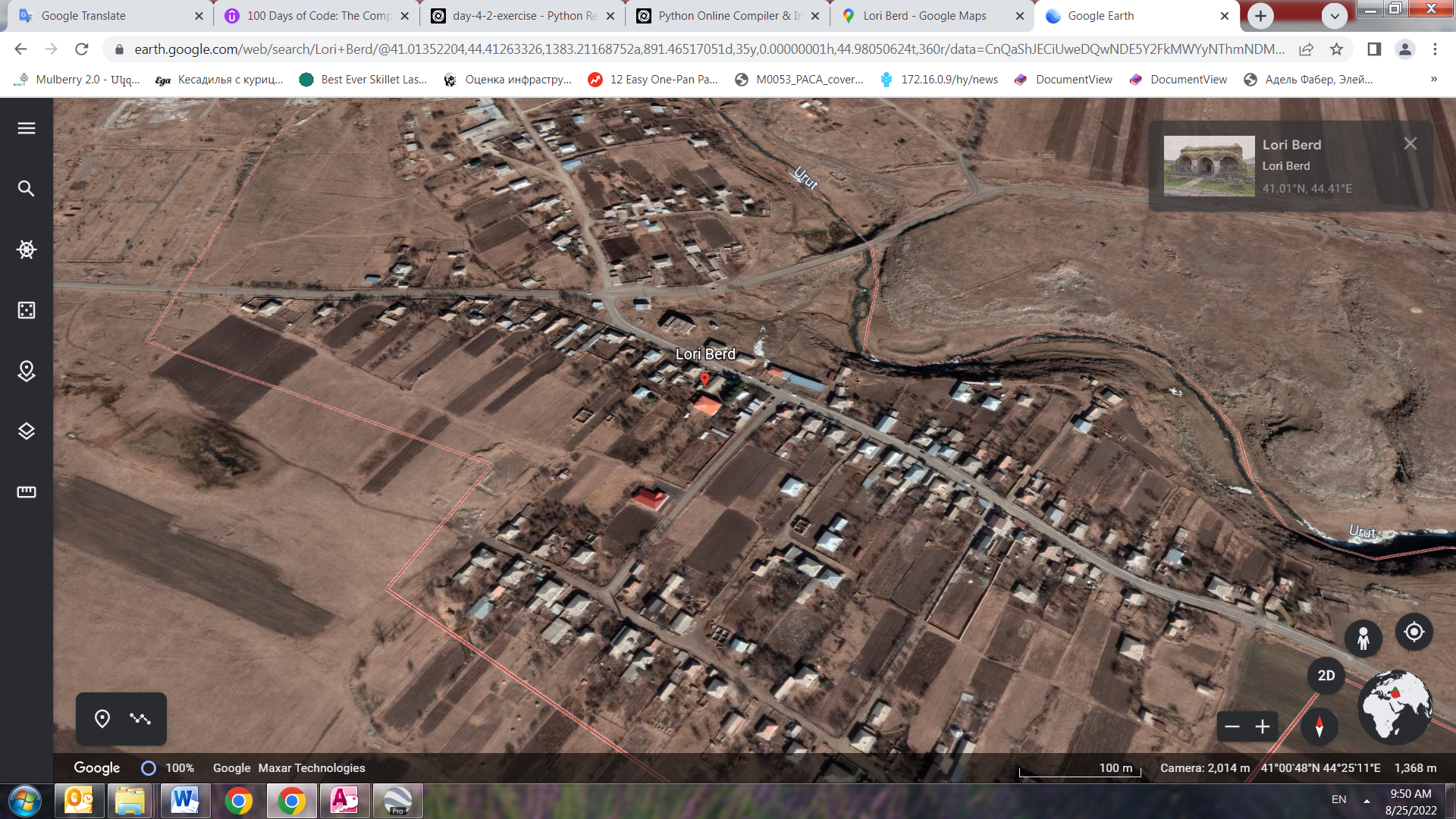 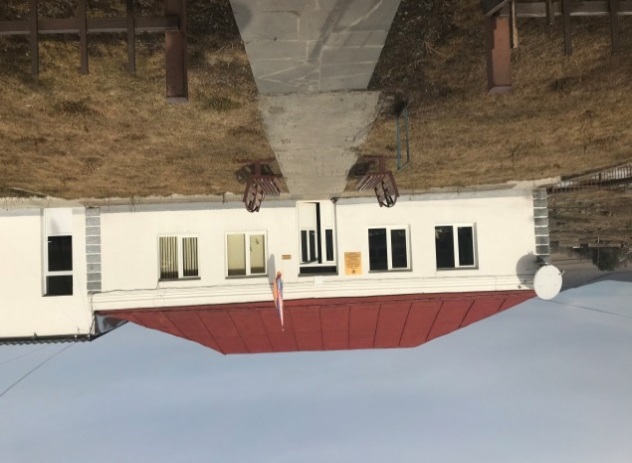 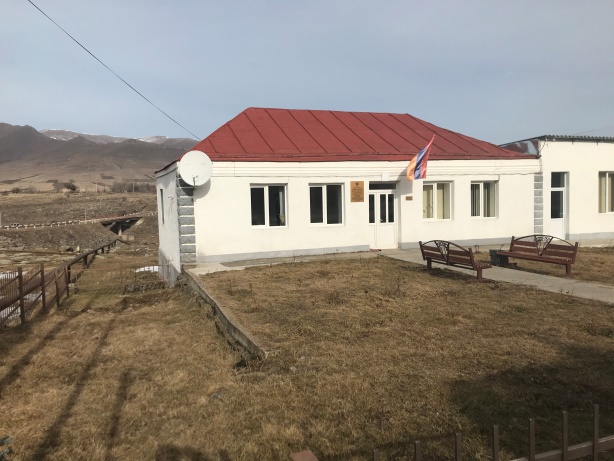 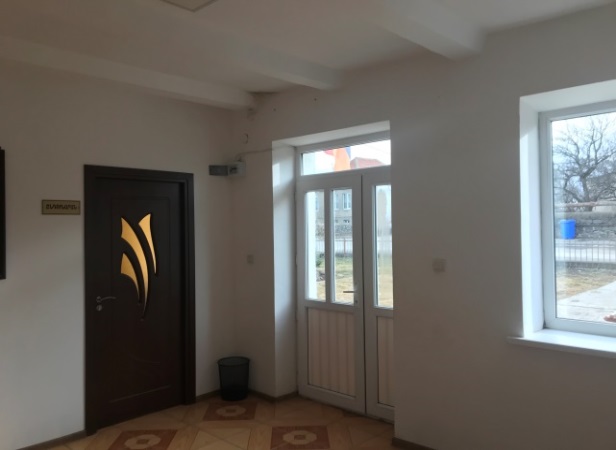 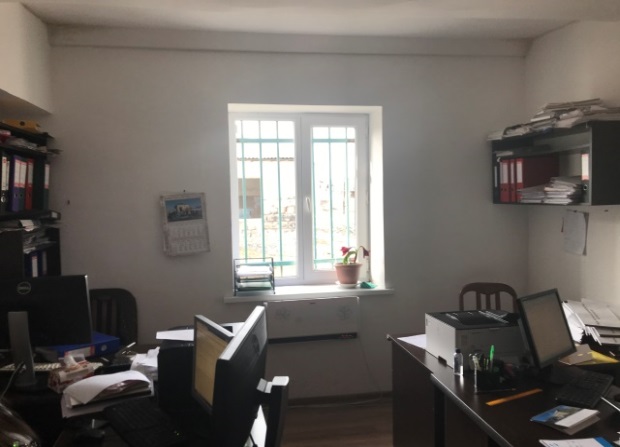 Հավելված 2՝ Սեփականության վկայական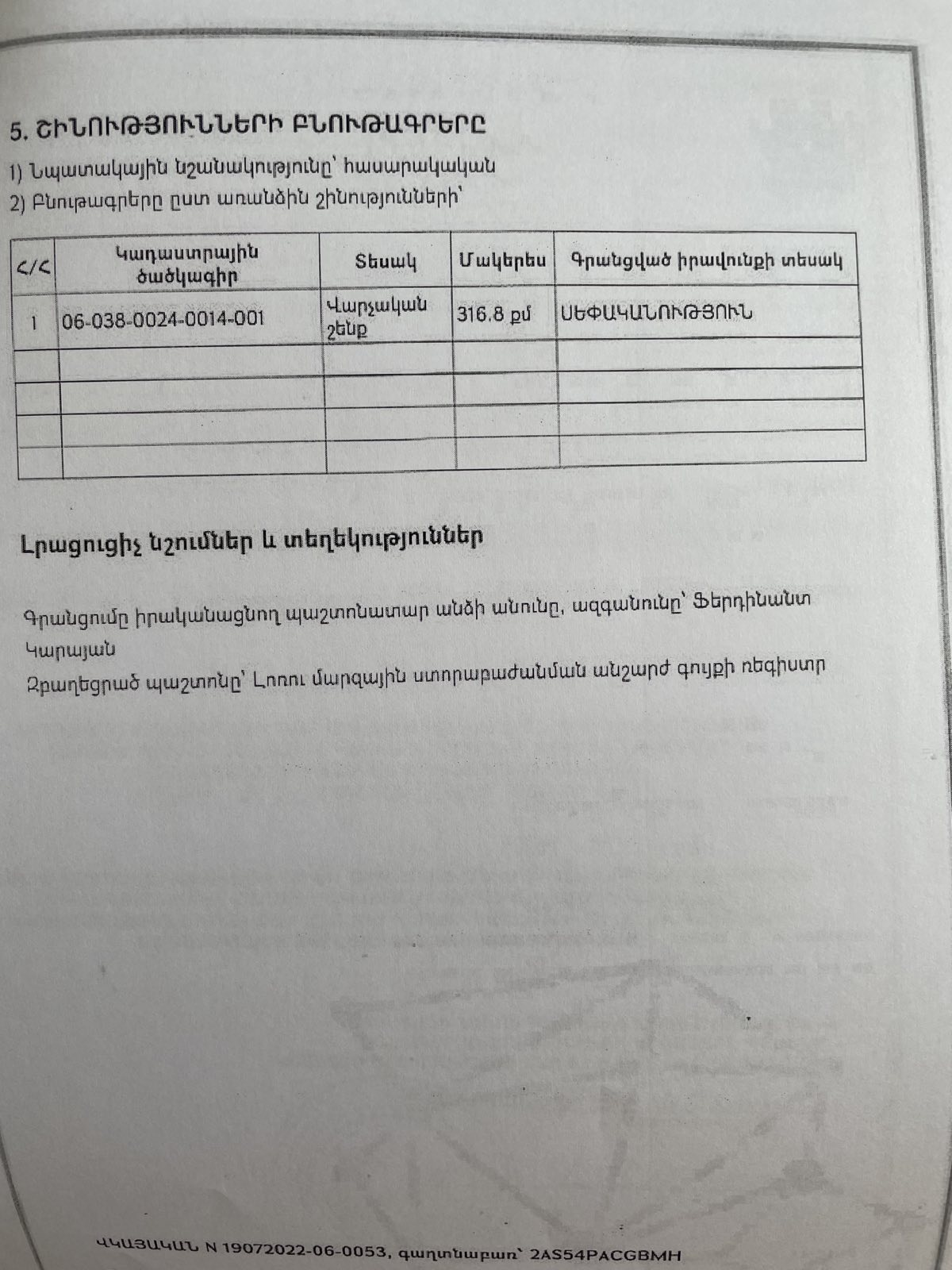 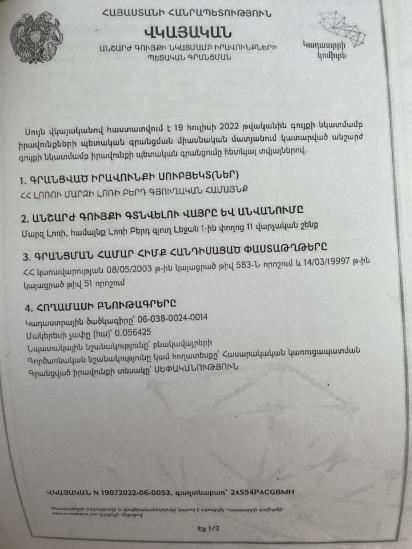 Հավելված 3՝Թափոնների հեռացման համաձայնության պատճեն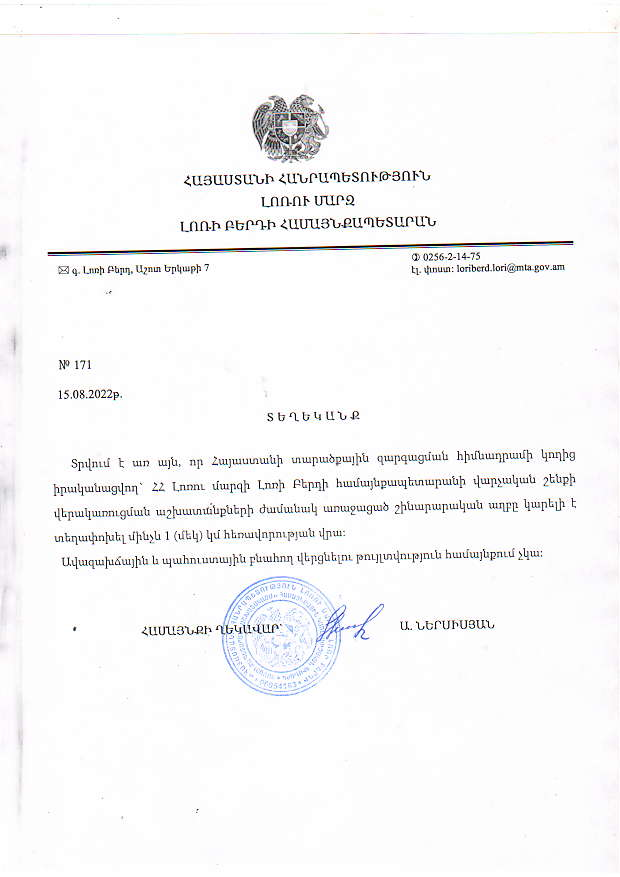 Հավելված 4՝Լոռի բերդ համայնքի համայնքապետարանի շենքը երկու հարկով վերակառուցելու տեխնիկական հնարավորության վերաբերյալ եզրակացություն (ամբողջական փաստաթուղթը բացելու համար կրկնակի սեղմեք նկարին)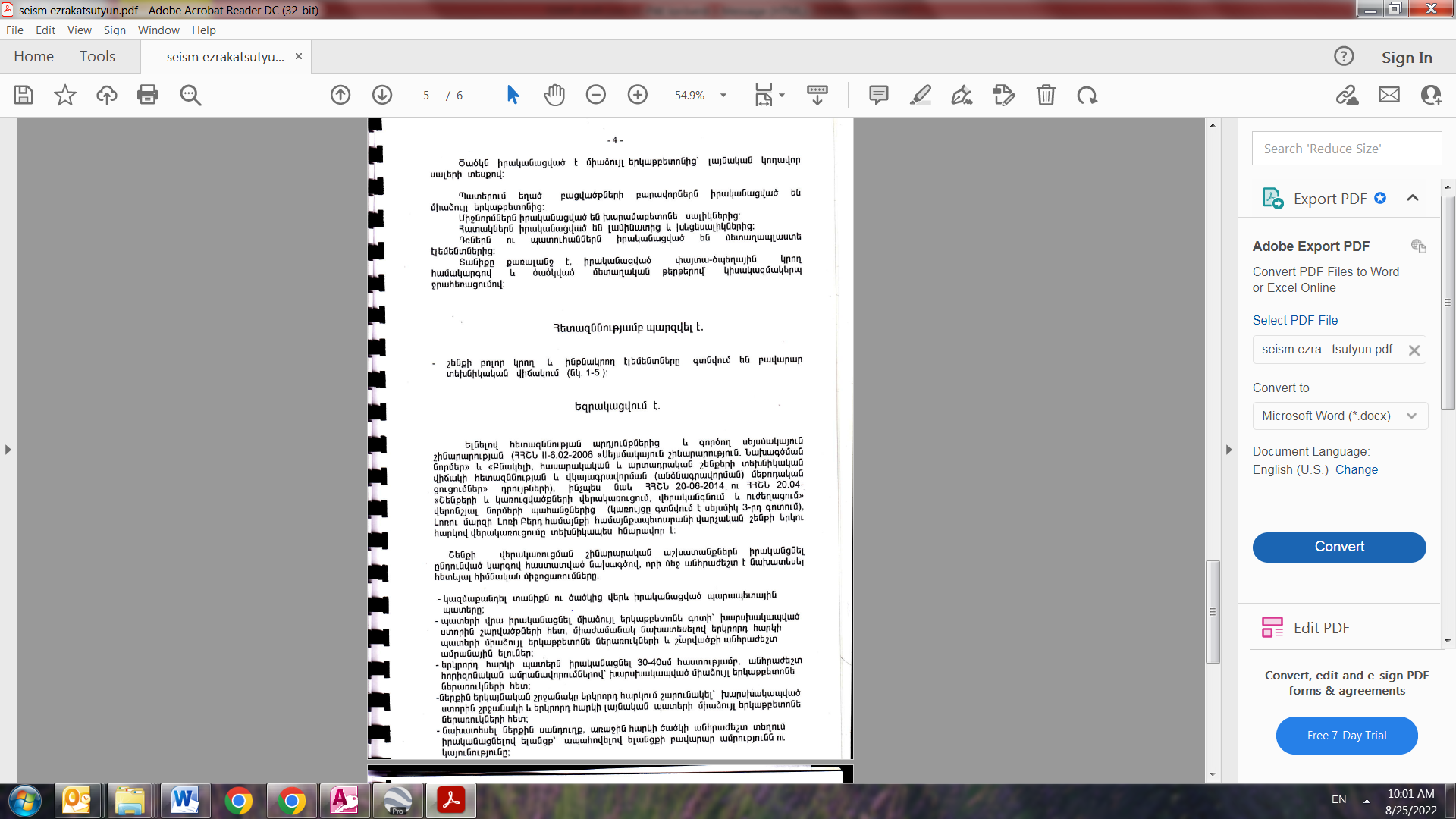 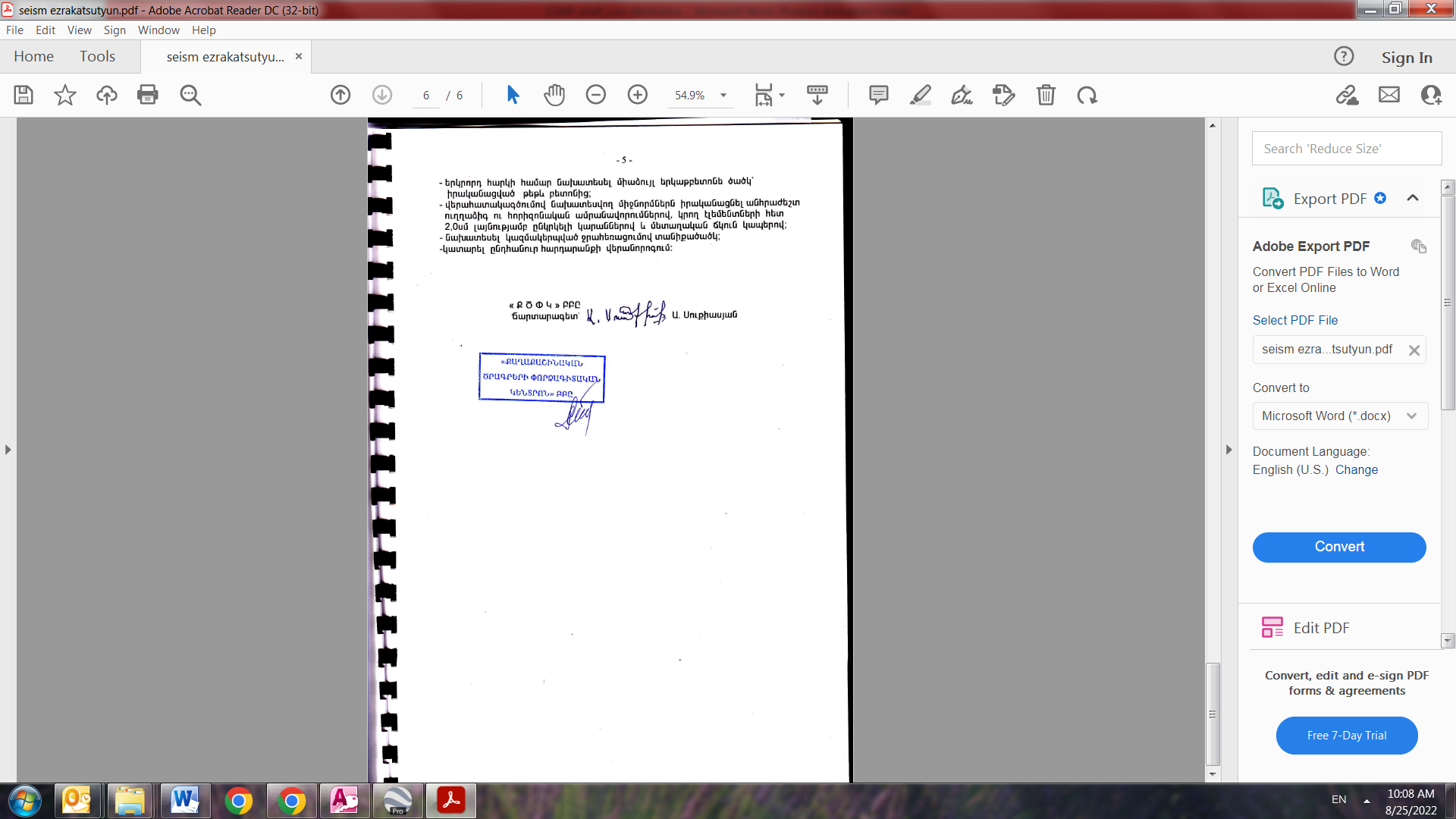 Հավելված 5՝ Հանրային քննարկման արձանագրություն  2022 թվականի սեպտեմբերի 20-ին Լոռի Բերդի վարչական գրասենյակի շենքում տեղի ունեցավ հանրային քննարկում ՀՏԶՀ-ի, Լոռի Բերդի քաղաքապետարանի ներկայացուցիչների և Լոռի Բերդ համայնքի բնակիչների մասնակցությամբ։ Հանդիպմանը մասնակցել է 18 մարդ, որից 7-ը կանայք են։Հանրային քննարկման հայտարարությունը տեղադրվել է ՀՏԶՀ-ի և Լոռի Բերդ համայնքի վեբ-էջերում և ֆեյսբուքյան էջում 2022 թվականի սեպտեմբերի 7-ին։Հանդիպումը բացեց Լոռի Բերդի վարչական գրասենյակի ղեկավարը և ներկայացրեց հանդիպման նպատակը և միկրոծրագրի հայեցակարգը:ՀՏԶՀ-ի սոցիալական մասնագետ Քնարիկ Գրիգորյանը ներկայացրեց միկրոծրագրով նախատեսված շինարարական աշխատանքների ծավալը և մշակված Բնապահպանական և սոցիալական կառավարման պլանի նպատակը։ Ներկայացվեցին ակնկալվող բնապահպանական և սոցիալական ազդեցությունները, ներառյալ շինարարական աղբի առաջացումը և տեղափոխումը, աղմուկի և փոշու առաջացումը շինարարական աշխատանքների պատճառով: Ներկայացվել են նաև նախատեսված անվտանգության միջոցառումները, այդ թվում՝ շինհրապարակի վտանգավոր հատվածներում զգուշացնող ժապավենների տեղադրումը և երթևեկության կառավարումը, անվտանգության նշանների տեղադրման պահանջները։ Ներկայացվել են աշխատանքի անվտանգության միջոցառումները, այդ թվում՝ համազգեստ կրելը և անհատական պաշտպանության միջոցները, ինչպես նաև շինանյութերի մատակարարման և շինարարական սարքավորումների պահպանման պահանջները։Հանդիպման մասնակիցներին ներկայացվեց ՍՆՏԶ ծրագրի բողոքների լուծման մեխանիզմը (ԲԼՄ): Ներկայացվեցին համայնքի ժողովում ընտրված տեղական կիզակետի (Մարգարիտա Հովսեփյան) կոնտակտային տվյալները։ Ներկայացվել են բողոքների ներկայացման, քննության և վերանայման ընթացակարգերը։ Նշվեց, որ ԲԼՄ-ի մասին տեղեկատվությունը լրացուցիչ կտեղադրվի Լոռի Բերդի վարչական գրասենյակի տեղեկատվական և շինհրապարակի մուտքի մոտ տեղադրվելիք միկրոծրագրի տեղեկատվական տախտակին։Ասվել է ԲՍԿՊ-ով նախատեսված միջոցառումների իրականացման վերահսկողության և մոնիտորինգի ընթացակարգերի մասին։Հարցեր չբարձրացվեցին։ Հավելված 6՝Շինարարության իրականացման թույլտվություն  (կտրամադրվի)ԵզրակացությունԵզրակացությունՄիկրոծրագիրը մերժվել էԵնթածրագիրը հաստատվել է (բնապահպանական և սոցիալական գնահատումը ավարտվել է)+ԿԱԶՄԱԿԵՐՊԱԿԱՆ ԵՎ ՎԱՐՉԱԿԱՆԿԱԶՄԱԿԵՐՊԱԿԱՆ ԵՎ ՎԱՐՉԱԿԱՆԿԱԶՄԱԿԵՐՊԱԿԱՆ ԵՎ ՎԱՐՉԱԿԱՆԿԱԶՄԱԿԵՐՊԱԿԱՆ ԵՎ ՎԱՐՉԱԿԱՆԿԱԶՄԱԿԵՐՊԱԿԱՆ ԵՎ ՎԱՐՉԱԿԱՆԵրկիր Հայաստանի ՀանրապետությունՀայաստանի ՀանրապետությունՀայաստանի ՀանրապետությունՀայաստանի ՀանրապետությունԾրագրի անվանումըՍոցիալական ներդրումների և տեղական զարգացմանՍոցիալական ներդրումների և տեղական զարգացմանՍոցիալական ներդրումների և տեղական զարգացմանՍոցիալական ներդրումների և տեղական զարգացմանԾրագրի աշխատանքների նկարագիրԼոռի Բերդի համայնքային կենտրոնի վերակառուցում, երկրորդ հարկի կառուցմամբԼոռի Բերդի համայնքային կենտրոնի վերակառուցում, երկրորդ հարկի կառուցմամբԼոռի Բերդի համայնքային կենտրոնի վերակառուցում, երկրորդ հարկի կառուցմամբԼոռի Բերդի համայնքային կենտրոնի վերակառուցում, երկրորդ հարկի կառուցմամբԻնստիտուցիոնալ համաձայնագրեր (ՀԲ)Լոռի Բերդ համայնք, Լոռու մարզԼոռի Բերդ համայնք, Լոռու մարզԼոռի Բերդ համայնք, Լոռու մարզԼոռի Բերդ համայնք, Լոռու մարզԻրականացման համաձայնագրեր (ՀՀ)Լոռի Բերդ համայնքի համայնքապետարանի շենքը մեկ հարկանի հասարակական նշանակության շինություն է, որը գտնվում է համայնքային սեփականություն հանդիսացող «հասարակական կառուցապատում» գորշառնական նշանակությամբ հողամասի վրա։ Միկրոնախագծով նախատեսվում է վերակառուցել համայքնապետարանի գրասենյակի շենքը՝ կառուցելով նոր երկրորդ հարկ՝ Քաղաքացիների սպասարկման գրասենյակ (ՔՀԿ) հիմնելու նպատակով։Նոր ՔՀԿ-ն տեղակայվելու է շենքի առաջին հարկում։ Համայնքապետարանի գործող վարչական սենյակներից մի քանիսը կտեղակայվեն կառուցվող երկրորդ հարկում։ Շենքը կջեռուցվի էլեկտրական ռադիատորներով։ Շինարարության մակերեսը գնահատվում է 302 մ2։Համայնքապետարանի առաջին հարկում կքանդվեն բոլոր միջնապատերն ու հատակի ծածկերը, ինչպես նաև տանիքի կոնստրուկցիաներն ու ծածկերը։ Կամրացվեն կրող պատերը և կողային ծածկը. կիրականացվի պատերի երկկողմանի երկաթբետոնե ծածկ և կողային ծածկույթի ամրացում։ Վերակառուցվող հարկում կկառուցվի լայնակի շրջանակ, կկառուցվեն սյուներ։ Նոր հարկը կառուցվելու է քարե կրող պատերով։ Արտաքին պատերը կգաջվեն և կներկվեն։ Տանիքը լինելու է քառաթեք, փայտյա կոնստրուկցիայով, իսկ ծածկը՝ ցինկապատ գունավոր թիթեղներով։ Տարածքը բարեկարգվելու և պարսպապատվելու է։Լոռի Բերդ համայնքի համայնքապետարանի շենքը մեկ հարկանի հասարակական նշանակության շինություն է, որը գտնվում է համայնքային սեփականություն հանդիսացող «հասարակական կառուցապատում» գորշառնական նշանակությամբ հողամասի վրա։ Միկրոնախագծով նախատեսվում է վերակառուցել համայքնապետարանի գրասենյակի շենքը՝ կառուցելով նոր երկրորդ հարկ՝ Քաղաքացիների սպասարկման գրասենյակ (ՔՀԿ) հիմնելու նպատակով։Նոր ՔՀԿ-ն տեղակայվելու է շենքի առաջին հարկում։ Համայնքապետարանի գործող վարչական սենյակներից մի քանիսը կտեղակայվեն կառուցվող երկրորդ հարկում։ Շենքը կջեռուցվի էլեկտրական ռադիատորներով։ Շինարարության մակերեսը գնահատվում է 302 մ2։Համայնքապետարանի առաջին հարկում կքանդվեն բոլոր միջնապատերն ու հատակի ծածկերը, ինչպես նաև տանիքի կոնստրուկցիաներն ու ծածկերը։ Կամրացվեն կրող պատերը և կողային ծածկը. կիրականացվի պատերի երկկողմանի երկաթբետոնե ծածկ և կողային ծածկույթի ամրացում։ Վերակառուցվող հարկում կկառուցվի լայնակի շրջանակ, կկառուցվեն սյուներ։ Նոր հարկը կառուցվելու է քարե կրող պատերով։ Արտաքին պատերը կգաջվեն և կներկվեն։ Տանիքը լինելու է քառաթեք, փայտյա կոնստրուկցիայով, իսկ ծածկը՝ ցինկապատ գունավոր թիթեղներով։ Տարածքը բարեկարգվելու և պարսպապատվելու է։Լոռի Բերդ համայնքի համայնքապետարանի շենքը մեկ հարկանի հասարակական նշանակության շինություն է, որը գտնվում է համայնքային սեփականություն հանդիսացող «հասարակական կառուցապատում» գորշառնական նշանակությամբ հողամասի վրա։ Միկրոնախագծով նախատեսվում է վերակառուցել համայքնապետարանի գրասենյակի շենքը՝ կառուցելով նոր երկրորդ հարկ՝ Քաղաքացիների սպասարկման գրասենյակ (ՔՀԿ) հիմնելու նպատակով։Նոր ՔՀԿ-ն տեղակայվելու է շենքի առաջին հարկում։ Համայնքապետարանի գործող վարչական սենյակներից մի քանիսը կտեղակայվեն կառուցվող երկրորդ հարկում։ Շենքը կջեռուցվի էլեկտրական ռադիատորներով։ Շինարարության մակերեսը գնահատվում է 302 մ2։Համայնքապետարանի առաջին հարկում կքանդվեն բոլոր միջնապատերն ու հատակի ծածկերը, ինչպես նաև տանիքի կոնստրուկցիաներն ու ծածկերը։ Կամրացվեն կրող պատերը և կողային ծածկը. կիրականացվի պատերի երկկողմանի երկաթբետոնե ծածկ և կողային ծածկույթի ամրացում։ Վերակառուցվող հարկում կկառուցվի լայնակի շրջանակ, կկառուցվեն սյուներ։ Նոր հարկը կառուցվելու է քարե կրող պատերով։ Արտաքին պատերը կգաջվեն և կներկվեն։ Տանիքը լինելու է քառաթեք, փայտյա կոնստրուկցիայով, իսկ ծածկը՝ ցինկապատ գունավոր թիթեղներով։ Տարածքը բարեկարգվելու և պարսպապատվելու է։Լոռի Բերդ համայնքի համայնքապետարանի շենքը մեկ հարկանի հասարակական նշանակության շինություն է, որը գտնվում է համայնքային սեփականություն հանդիսացող «հասարակական կառուցապատում» գորշառնական նշանակությամբ հողամասի վրա։ Միկրոնախագծով նախատեսվում է վերակառուցել համայքնապետարանի գրասենյակի շենքը՝ կառուցելով նոր երկրորդ հարկ՝ Քաղաքացիների սպասարկման գրասենյակ (ՔՀԿ) հիմնելու նպատակով։Նոր ՔՀԿ-ն տեղակայվելու է շենքի առաջին հարկում։ Համայնքապետարանի գործող վարչական սենյակներից մի քանիսը կտեղակայվեն կառուցվող երկրորդ հարկում։ Շենքը կջեռուցվի էլեկտրական ռադիատորներով։ Շինարարության մակերեսը գնահատվում է 302 մ2։Համայնքապետարանի առաջին հարկում կքանդվեն բոլոր միջնապատերն ու հատակի ծածկերը, ինչպես նաև տանիքի կոնստրուկցիաներն ու ծածկերը։ Կամրացվեն կրող պատերը և կողային ծածկը. կիրականացվի պատերի երկկողմանի երկաթբետոնե ծածկ և կողային ծածկույթի ամրացում։ Վերակառուցվող հարկում կկառուցվի լայնակի շրջանակ, կկառուցվեն սյուներ։ Նոր հարկը կառուցվելու է քարե կրող պատերով։ Արտաքին պատերը կգաջվեն և կներկվեն։ Տանիքը լինելու է քառաթեք, փայտյա կոնստրուկցիայով, իսկ ծածկը՝ ցինկապատ գունավոր թիթեղներով։ Տարածքը բարեկարգվելու և պարսպապատվելու է։Ծրագրի անվանումըԾրագրի ղեկավար Իվան ԴրաբեկԾրագրի ղեկավար Իվան ԴրաբեկԵրաշխիքների մասնագետ՝Դարեջան Կապանադզե (բնապահպանական)Դեվիդ Ջիջեվալա(սոցիալական)Երաշխիքների մասնագետ՝Դարեջան Կապանադզե (բնապահպանական)Դեվիդ Ջիջեվալա(սոցիալական)Ծրագրի աշխատանքների նկարագիրԻրականացնող կազմակերպություն՝ՀՏԶՀԱսյա Օսիպովա (բնապահպանական)Քնարիկ Գրիգորյան(սոցիալական)Տեխնիկական վերահսկիչՏեխնիկական վերահսկիչԿապալառուՏԵՂԱՆՔԻ  ՆԿԱՐԱԳՐՈՒԹՅՈՒՆՏԵՂԱՆՔԻ  ՆԿԱՐԱԳՐՈՒԹՅՈՒՆՏԵՂԱՆՔԻ  ՆԿԱՐԱԳՐՈՒԹՅՈՒՆՏԵՂԱՆՔԻ  ՆԿԱՐԱԳՐՈՒԹՅՈՒՆՏԵՂԱՆՔԻ  ՆԿԱՐԱԳՐՈՒԹՅՈՒՆՎերականգնվող տարածքի սեփականատեր կազմակերպության անվանումըԼոռի Բերդ համայնքԼոռի Բերդ համայնքԼոռի Բերդ համայնքԼոռի Բերդ համայնքՎերանորոգվող/կառուցվող կառույցի հասցեն և գտնվելու վայրըԼոռու մարզ, Լոռի Բերդ համայնք, Լեջան գյուղի 1 փողոց, թիվ 11 շենքԼոռու մարզ, Լոռի Բերդ համայնք, Լեջան գյուղի 1 փողոց, թիվ 11 շենքԼոռու մարզ, Լոռի Բերդ համայնք, Լեջան գյուղի 1 փողոց, թիվ 11 շենքԼոռու մարզ, Լոռի Բերդ համայնք, Լեջան գյուղի 1 փողոց, թիվ 11 շենքՀողի սեփականատերը Ո՞վ է օգտագործում այդ հողը (ֆորմալ/ոչ ֆորմալ)Համայնքապետարանի գրասենյակի շենքը (կադաստրային ծածկագիր՝ 02-006-0013-0007) Լոռի Բերդ համայնքի սեփականությունն է։ Հողամասի մակերեսը կազմում է 0.056425 հա։ Միկրոծրագրի շրջանակներում օգտագործվող հողամասը պաշտոնապես կամ ոչ պաշտոնապես չի օգտագործվում մասնավոր նպատակների համար:Քաղաքապետարանի գրասենյակը ժամանակավորապես կտեղակայվի համայնքային կենտրոնի (մշակութի կենտրոնի) շենքում՝ շինարարության ընթացքում գործառնության ընդհատումներից խուսափելու համար։Համայնքապետարանի գրասենյակի շենքը (կադաստրային ծածկագիր՝ 02-006-0013-0007) Լոռի Բերդ համայնքի սեփականությունն է։ Հողամասի մակերեսը կազմում է 0.056425 հա։ Միկրոծրագրի շրջանակներում օգտագործվող հողամասը պաշտոնապես կամ ոչ պաշտոնապես չի օգտագործվում մասնավոր նպատակների համար:Քաղաքապետարանի գրասենյակը ժամանակավորապես կտեղակայվի համայնքային կենտրոնի (մշակութի կենտրոնի) շենքում՝ շինարարության ընթացքում գործառնության ընդհատումներից խուսափելու համար։Համայնքապետարանի գրասենյակի շենքը (կադաստրային ծածկագիր՝ 02-006-0013-0007) Լոռի Բերդ համայնքի սեփականությունն է։ Հողամասի մակերեսը կազմում է 0.056425 հա։ Միկրոծրագրի շրջանակներում օգտագործվող հողամասը պաշտոնապես կամ ոչ պաշտոնապես չի օգտագործվում մասնավոր նպատակների համար:Քաղաքապետարանի գրասենյակը ժամանակավորապես կտեղակայվի համայնքային կենտրոնի (մշակութի կենտրոնի) շենքում՝ շինարարության ընթացքում գործառնության ընդհատումներից խուսափելու համար։Համայնքապետարանի գրասենյակի շենքը (կադաստրային ծածկագիր՝ 02-006-0013-0007) Լոռի Բերդ համայնքի սեփականությունն է։ Հողամասի մակերեսը կազմում է 0.056425 հա։ Միկրոծրագրի շրջանակներում օգտագործվող հողամասը պաշտոնապես կամ ոչ պաշտոնապես չի օգտագործվում մասնավոր նպատակների համար:Քաղաքապետարանի գրասենյակը ժամանակավորապես կտեղակայվի համայնքային կենտրոնի (մշակութի կենտրոնի) շենքում՝ շինարարության ընթացքում գործառնության ընդհատումներից խուսափելու համար։Տվյալ ծրագրի տարածքի շրջապատող  ֆիզիկական և բնական միջավայրի նկարագրությունըՀողամասը գտնվում է Լոռի Բերդ համայնքում։ Տարածքում շինություններ չկան։ Տարածքում չկան ծառեր և բուսականություն: Շենքի հարևանությամբ կա շինարարական տեխնիկայի համար նախատեսված ավտոկայանատեղի, որին կից գտնվում են բնակելի շենքեր։ Լոռու մարզի Լոռի Բերդ համայնքի երկրորդ հարկով վարչական շենքի վերակառուցման վերաբերյալ եզրակացություն է տրվել «Քաղաքաշինական նախագծերի փորձագիտական ​​կենտրոն» ՓԲԸ-ի կողմից 19.05.2021թ. Հետազոտության արդյունքների և գործող սեյսմակայուն շինարարության նորմերի պահանջների հիման վրա (ՀՀՇՆ II-6-02-06 «Սեյսմիկ շինարարություն. Նախագծման նորմեր» և «Տեխնիկական ստուգման և հավաստագրման մեթոդական ցուցումներ բնակելի, հասարակական և արտադրական շենքերի վիճակի վերաբերյալ»), ինչպես նաև ՀՀՇՆ 22-06-2014 «Շենքերի և շինությունների վերակառուցում, վերականգնում և ամրացում» պահանջների համաձայն, շենքը գտնվում է սեյսմիկ 3-րդ գոտում և Լոռու մարզի Լոռի Բերդ համայնքի վարչական գրասենյակի վերակառուցումը տեխնիկապես հնարավոր է: Վերոնշյալ եզրակացության մեջ պահանջվող բոլոր միջոցառումները ներառված են նախագծային փաթեթում և կիրականացվեն միկրոծրագրի շրջանակներում։ Ամբողջական փաստաթուղթը ներառված է ԲՍԿՊ-ում որպես հավելված:Հողամասը գտնվում է Լոռի Բերդ համայնքում։ Տարածքում շինություններ չկան։ Տարածքում չկան ծառեր և բուսականություն: Շենքի հարևանությամբ կա շինարարական տեխնիկայի համար նախատեսված ավտոկայանատեղի, որին կից գտնվում են բնակելի շենքեր։ Լոռու մարզի Լոռի Բերդ համայնքի երկրորդ հարկով վարչական շենքի վերակառուցման վերաբերյալ եզրակացություն է տրվել «Քաղաքաշինական նախագծերի փորձագիտական ​​կենտրոն» ՓԲԸ-ի կողմից 19.05.2021թ. Հետազոտության արդյունքների և գործող սեյսմակայուն շինարարության նորմերի պահանջների հիման վրա (ՀՀՇՆ II-6-02-06 «Սեյսմիկ շինարարություն. Նախագծման նորմեր» և «Տեխնիկական ստուգման և հավաստագրման մեթոդական ցուցումներ բնակելի, հասարակական և արտադրական շենքերի վիճակի վերաբերյալ»), ինչպես նաև ՀՀՇՆ 22-06-2014 «Շենքերի և շինությունների վերակառուցում, վերականգնում և ամրացում» պահանջների համաձայն, շենքը գտնվում է սեյսմիկ 3-րդ գոտում և Լոռու մարզի Լոռի Բերդ համայնքի վարչական գրասենյակի վերակառուցումը տեխնիկապես հնարավոր է: Վերոնշյալ եզրակացության մեջ պահանջվող բոլոր միջոցառումները ներառված են նախագծային փաթեթում և կիրականացվեն միկրոծրագրի շրջանակներում։ Ամբողջական փաստաթուղթը ներառված է ԲՍԿՊ-ում որպես հավելված:Հողամասը գտնվում է Լոռի Բերդ համայնքում։ Տարածքում շինություններ չկան։ Տարածքում չկան ծառեր և բուսականություն: Շենքի հարևանությամբ կա շինարարական տեխնիկայի համար նախատեսված ավտոկայանատեղի, որին կից գտնվում են բնակելի շենքեր։ Լոռու մարզի Լոռի Բերդ համայնքի երկրորդ հարկով վարչական շենքի վերակառուցման վերաբերյալ եզրակացություն է տրվել «Քաղաքաշինական նախագծերի փորձագիտական ​​կենտրոն» ՓԲԸ-ի կողմից 19.05.2021թ. Հետազոտության արդյունքների և գործող սեյսմակայուն շինարարության նորմերի պահանջների հիման վրա (ՀՀՇՆ II-6-02-06 «Սեյսմիկ շինարարություն. Նախագծման նորմեր» և «Տեխնիկական ստուգման և հավաստագրման մեթոդական ցուցումներ բնակելի, հասարակական և արտադրական շենքերի վիճակի վերաբերյալ»), ինչպես նաև ՀՀՇՆ 22-06-2014 «Շենքերի և շինությունների վերակառուցում, վերականգնում և ամրացում» պահանջների համաձայն, շենքը գտնվում է սեյսմիկ 3-րդ գոտում և Լոռու մարզի Լոռի Բերդ համայնքի վարչական գրասենյակի վերակառուցումը տեխնիկապես հնարավոր է: Վերոնշյալ եզրակացության մեջ պահանջվող բոլոր միջոցառումները ներառված են նախագծային փաթեթում և կիրականացվեն միկրոծրագրի շրջանակներում։ Ամբողջական փաստաթուղթը ներառված է ԲՍԿՊ-ում որպես հավելված:Հողամասը գտնվում է Լոռի Բերդ համայնքում։ Տարածքում շինություններ չկան։ Տարածքում չկան ծառեր և բուսականություն: Շենքի հարևանությամբ կա շինարարական տեխնիկայի համար նախատեսված ավտոկայանատեղի, որին կից գտնվում են բնակելի շենքեր։ Լոռու մարզի Լոռի Բերդ համայնքի երկրորդ հարկով վարչական շենքի վերակառուցման վերաբերյալ եզրակացություն է տրվել «Քաղաքաշինական նախագծերի փորձագիտական ​​կենտրոն» ՓԲԸ-ի կողմից 19.05.2021թ. Հետազոտության արդյունքների և գործող սեյսմակայուն շինարարության նորմերի պահանջների հիման վրա (ՀՀՇՆ II-6-02-06 «Սեյսմիկ շինարարություն. Նախագծման նորմեր» և «Տեխնիկական ստուգման և հավաստագրման մեթոդական ցուցումներ բնակելի, հասարակական և արտադրական շենքերի վիճակի վերաբերյալ»), ինչպես նաև ՀՀՇՆ 22-06-2014 «Շենքերի և շինությունների վերակառուցում, վերականգնում և ամրացում» պահանջների համաձայն, շենքը գտնվում է սեյսմիկ 3-րդ գոտում և Լոռու մարզի Լոռի Բերդ համայնքի վարչական գրասենյակի վերակառուցումը տեխնիկապես հնարավոր է: Վերոնշյալ եզրակացության մեջ պահանջվող բոլոր միջոցառումները ներառված են նախագծային փաթեթում և կիրականացվեն միկրոծրագրի շրջանակներում։ Ամբողջական փաստաթուղթը ներառված է ԲՍԿՊ-ում որպես հավելված:ՕՐԵՆՍԴՐՈՒԹՅՈՒՆՕՐԵՆՍԴՐՈՒԹՅՈՒՆՕՐԵՆՍԴՐՈՒԹՅՈՒՆՕՐԵՆՍԴՐՈՒԹՅՈՒՆՕՐԵՆՍԴՐՈՒԹՅՈՒՆԱզգային և տեղական օրենսդրություն և թույլտվություններ, որոնք պահանջվում են ծրագրումՀՀ հետևյալ օրենքները սահմանում են իրավական շրջանակը, որը կիրառելի է ծրագրի գործունեության համար.- Մթնոլորտային օդի պաշտպանության մասին ՀՀ օրենքի (1994)«Մթնոլորտային օդի պաշտպանության մասին» ՀՀ օրենքի նպատակը ՀՀ կառավարության հիմնական սկզբունքների սահմանումն  է ՝ ուղղված մթնոլորտային օդի մաքրության ապահովմանը և օդի որակի բարելավմանը, օդի որակի վրա քիմիական, ֆիզիկական, կենսաբանական և այլ ազդեցությունների կանխարգելմանը և մեղմմանը: Սույն օրենքը նաև կարգավորում է արտանետումների լիցենզիաները և ապահովում է մթնոլորտային օդի աղտոտման առավելագույն թույլատրելի բեռներ / կոնցենտրացիաներ և այլն:Համաձայն այս օրենքի, կապալառուն պարտավոր է իրականացնել շինարարական աշխատանքներ, ինչպես նաև աղբի տեղափոխում և ժամանակավոր պահպանում փոշին և այլ արտանետումները նվազագույնի հասցնելու նպատակով:Թափոնների մասին ՀՀ օրենք (2004)Օրենքը իրավական և տնտեսական հիմք է տալիս թափոնների հավաքման, տեղափոխման, հեռացման, մաքրման, վերաօգտագործման, ինչպես նաև թափոնների բացասական ազդեցության կանխարգելման համար՝ բնական պաշարների, մարդու կյանքի և առողջության վրա: Օրենքը սահմանում է պետական ​​լիազոր մարմինների, ինչպես նաև թափոնների արտադրող կազմակերպությունների դերն ու պարտականությունները թափոնների կառավարման գործընթացներում:Համաձայն այս օրենքի, շինարարական գործունեությունից առաջացած թափոնները պետք է վերամշակվեն ըստ անհրաժեշտության կամ տեղահանվեն նշանակված վայրերում:Ընտրված վայրերում շինարարական թափոնների և ավելցուկային նյութերի հեռացումը պետք է գրավոր հաստատվի համայնքապետարանի կողմից:Շրջակա միջավայրի վրա ազդեցության գնահատման և փորձաքննության մասին ՀՀ օրենք (2014)Օրենքը սահմանում է գործունեության տեսակը, որը ենթակա է շրջակա միջավայրի վրա ազդեցության գնահատման և շրջակա միջավայրի փորձաքննության:  Ըստ սույն օրենքի, վերականգնման առաջարկվող աշխատանքները ենթակա չեն շրջակա միջավայրի վրա ազդեցության պետական ​​փորձաքննության:- «ՀՀ քաղաքաշինության մասին» օրենք (1998)Համաձայն ՀՀ օրենսդրության ծրագրի իրականացման համար պահանջվում են հետևյալ թույլտվությունները՝Շինարարական թույլտվություն***Շինարարական աղբի թափոնակույտման վայրի թույլտվությունՋրօգտագործման թույլտվությունՀՀ հետևյալ օրենքները սահմանում են իրավական շրջանակը, որը կիրառելի է ծրագրի գործունեության համար.- Մթնոլորտային օդի պաշտպանության մասին ՀՀ օրենքի (1994)«Մթնոլորտային օդի պաշտպանության մասին» ՀՀ օրենքի նպատակը ՀՀ կառավարության հիմնական սկզբունքների սահմանումն  է ՝ ուղղված մթնոլորտային օդի մաքրության ապահովմանը և օդի որակի բարելավմանը, օդի որակի վրա քիմիական, ֆիզիկական, կենսաբանական և այլ ազդեցությունների կանխարգելմանը և մեղմմանը: Սույն օրենքը նաև կարգավորում է արտանետումների լիցենզիաները և ապահովում է մթնոլորտային օդի աղտոտման առավելագույն թույլատրելի բեռներ / կոնցենտրացիաներ և այլն:Համաձայն այս օրենքի, կապալառուն պարտավոր է իրականացնել շինարարական աշխատանքներ, ինչպես նաև աղբի տեղափոխում և ժամանակավոր պահպանում փոշին և այլ արտանետումները նվազագույնի հասցնելու նպատակով:Թափոնների մասին ՀՀ օրենք (2004)Օրենքը իրավական և տնտեսական հիմք է տալիս թափոնների հավաքման, տեղափոխման, հեռացման, մաքրման, վերաօգտագործման, ինչպես նաև թափոնների բացասական ազդեցության կանխարգելման համար՝ բնական պաշարների, մարդու կյանքի և առողջության վրա: Օրենքը սահմանում է պետական ​​լիազոր մարմինների, ինչպես նաև թափոնների արտադրող կազմակերպությունների դերն ու պարտականությունները թափոնների կառավարման գործընթացներում:Համաձայն այս օրենքի, շինարարական գործունեությունից առաջացած թափոնները պետք է վերամշակվեն ըստ անհրաժեշտության կամ տեղահանվեն նշանակված վայրերում:Ընտրված վայրերում շինարարական թափոնների և ավելցուկային նյութերի հեռացումը պետք է գրավոր հաստատվի համայնքապետարանի կողմից:Շրջակա միջավայրի վրա ազդեցության գնահատման և փորձաքննության մասին ՀՀ օրենք (2014)Օրենքը սահմանում է գործունեության տեսակը, որը ենթակա է շրջակա միջավայրի վրա ազդեցության գնահատման և շրջակա միջավայրի փորձաքննության:  Ըստ սույն օրենքի, վերականգնման առաջարկվող աշխատանքները ենթակա չեն շրջակա միջավայրի վրա ազդեցության պետական ​​փորձաքննության:- «ՀՀ քաղաքաշինության մասին» օրենք (1998)Համաձայն ՀՀ օրենսդրության ծրագրի իրականացման համար պահանջվում են հետևյալ թույլտվությունները՝Շինարարական թույլտվություն***Շինարարական աղբի թափոնակույտման վայրի թույլտվությունՋրօգտագործման թույլտվությունՀՀ հետևյալ օրենքները սահմանում են իրավական շրջանակը, որը կիրառելի է ծրագրի գործունեության համար.- Մթնոլորտային օդի պաշտպանության մասին ՀՀ օրենքի (1994)«Մթնոլորտային օդի պաշտպանության մասին» ՀՀ օրենքի նպատակը ՀՀ կառավարության հիմնական սկզբունքների սահմանումն  է ՝ ուղղված մթնոլորտային օդի մաքրության ապահովմանը և օդի որակի բարելավմանը, օդի որակի վրա քիմիական, ֆիզիկական, կենսաբանական և այլ ազդեցությունների կանխարգելմանը և մեղմմանը: Սույն օրենքը նաև կարգավորում է արտանետումների լիցենզիաները և ապահովում է մթնոլորտային օդի աղտոտման առավելագույն թույլատրելի բեռներ / կոնցենտրացիաներ և այլն:Համաձայն այս օրենքի, կապալառուն պարտավոր է իրականացնել շինարարական աշխատանքներ, ինչպես նաև աղբի տեղափոխում և ժամանակավոր պահպանում փոշին և այլ արտանետումները նվազագույնի հասցնելու նպատակով:Թափոնների մասին ՀՀ օրենք (2004)Օրենքը իրավական և տնտեսական հիմք է տալիս թափոնների հավաքման, տեղափոխման, հեռացման, մաքրման, վերաօգտագործման, ինչպես նաև թափոնների բացասական ազդեցության կանխարգելման համար՝ բնական պաշարների, մարդու կյանքի և առողջության վրա: Օրենքը սահմանում է պետական ​​լիազոր մարմինների, ինչպես նաև թափոնների արտադրող կազմակերպությունների դերն ու պարտականությունները թափոնների կառավարման գործընթացներում:Համաձայն այս օրենքի, շինարարական գործունեությունից առաջացած թափոնները պետք է վերամշակվեն ըստ անհրաժեշտության կամ տեղահանվեն նշանակված վայրերում:Ընտրված վայրերում շինարարական թափոնների և ավելցուկային նյութերի հեռացումը պետք է գրավոր հաստատվի համայնքապետարանի կողմից:Շրջակա միջավայրի վրա ազդեցության գնահատման և փորձաքննության մասին ՀՀ օրենք (2014)Օրենքը սահմանում է գործունեության տեսակը, որը ենթակա է շրջակա միջավայրի վրա ազդեցության գնահատման և շրջակա միջավայրի փորձաքննության:  Ըստ սույն օրենքի, վերականգնման առաջարկվող աշխատանքները ենթակա չեն շրջակա միջավայրի վրա ազդեցության պետական ​​փորձաքննության:- «ՀՀ քաղաքաշինության մասին» օրենք (1998)Համաձայն ՀՀ օրենսդրության ծրագրի իրականացման համար պահանջվում են հետևյալ թույլտվությունները՝Շինարարական թույլտվություն***Շինարարական աղբի թափոնակույտման վայրի թույլտվությունՋրօգտագործման թույլտվությունՀՀ հետևյալ օրենքները սահմանում են իրավական շրջանակը, որը կիրառելի է ծրագրի գործունեության համար.- Մթնոլորտային օդի պաշտպանության մասին ՀՀ օրենքի (1994)«Մթնոլորտային օդի պաշտպանության մասին» ՀՀ օրենքի նպատակը ՀՀ կառավարության հիմնական սկզբունքների սահմանումն  է ՝ ուղղված մթնոլորտային օդի մաքրության ապահովմանը և օդի որակի բարելավմանը, օդի որակի վրա քիմիական, ֆիզիկական, կենսաբանական և այլ ազդեցությունների կանխարգելմանը և մեղմմանը: Սույն օրենքը նաև կարգավորում է արտանետումների լիցենզիաները և ապահովում է մթնոլորտային օդի աղտոտման առավելագույն թույլատրելի բեռներ / կոնցենտրացիաներ և այլն:Համաձայն այս օրենքի, կապալառուն պարտավոր է իրականացնել շինարարական աշխատանքներ, ինչպես նաև աղբի տեղափոխում և ժամանակավոր պահպանում փոշին և այլ արտանետումները նվազագույնի հասցնելու նպատակով:Թափոնների մասին ՀՀ օրենք (2004)Օրենքը իրավական և տնտեսական հիմք է տալիս թափոնների հավաքման, տեղափոխման, հեռացման, մաքրման, վերաօգտագործման, ինչպես նաև թափոնների բացասական ազդեցության կանխարգելման համար՝ բնական պաշարների, մարդու կյանքի և առողջության վրա: Օրենքը սահմանում է պետական ​​լիազոր մարմինների, ինչպես նաև թափոնների արտադրող կազմակերպությունների դերն ու պարտականությունները թափոնների կառավարման գործընթացներում:Համաձայն այս օրենքի, շինարարական գործունեությունից առաջացած թափոնները պետք է վերամշակվեն ըստ անհրաժեշտության կամ տեղահանվեն նշանակված վայրերում:Ընտրված վայրերում շինարարական թափոնների և ավելցուկային նյութերի հեռացումը պետք է գրավոր հաստատվի համայնքապետարանի կողմից:Շրջակա միջավայրի վրա ազդեցության գնահատման և փորձաքննության մասին ՀՀ օրենք (2014)Օրենքը սահմանում է գործունեության տեսակը, որը ենթակա է շրջակա միջավայրի վրա ազդեցության գնահատման և շրջակա միջավայրի փորձաքննության:  Ըստ սույն օրենքի, վերականգնման առաջարկվող աշխատանքները ենթակա չեն շրջակա միջավայրի վրա ազդեցության պետական ​​փորձաքննության:- «ՀՀ քաղաքաշինության մասին» օրենք (1998)Համաձայն ՀՀ օրենսդրության ծրագրի իրականացման համար պահանջվում են հետևյալ թույլտվությունները՝Շինարարական թույլտվություն***Շինարարական աղբի թափոնակույտման վայրի թույլտվությունՋրօգտագործման թույլտվությունՀԱՆՐԱՅԻՆ ՔՆՆԱՐԿՈւՄՀԱՆՐԱՅԻՆ ՔՆՆԱՐԿՈւՄՀԱՆՐԱՅԻՆ ՔՆՆԱՐԿՈւՄՀԱՆՐԱՅԻՆ ՔՆՆԱՐԿՈւՄՀԱՆՐԱՅԻՆ ՔՆՆԱՐԿՈւՄԵ՞րբ և ո՞րտեղ տեղի կունենա հանրային քննարկումըԲՍԿՊ-ի նախագիծը կհրապարակվի և կքննարկվի Լոռի Բերդ համայնքի մասնակիցների հետ կայանալիք հանրային քննարկման ժամանակ:ԲՍԿՊ-ի նախագիծը կհրապարակվի ՀՏԶՀ-ի կայքում (www.atdf.am ) և շահառուի կայքում (www.loriberd.am): Նախատեսվող աշխատանքների մասին համառոտ տեղեկատվություն և կոնտակտային տվյալներ՝ հարցերին ու դժգոհություններին անդրադառնալու համար, կտեղադրվեն Լոռի Բերդ համայնքի տեղեկատվական տախտակին, շին. հրապարակում և/կամ նրա անմիջական շրջակայքում:ԲՍԿՊ-ի նախագիծը կհրապարակվի և կքննարկվի Լոռի Բերդ համայնքի մասնակիցների հետ կայանալիք հանրային քննարկման ժամանակ:ԲՍԿՊ-ի նախագիծը կհրապարակվի ՀՏԶՀ-ի կայքում (www.atdf.am ) և շահառուի կայքում (www.loriberd.am): Նախատեսվող աշխատանքների մասին համառոտ տեղեկատվություն և կոնտակտային տվյալներ՝ հարցերին ու դժգոհություններին անդրադառնալու համար, կտեղադրվեն Լոռի Բերդ համայնքի տեղեկատվական տախտակին, շին. հրապարակում և/կամ նրա անմիջական շրջակայքում:ԲՍԿՊ-ի նախագիծը կհրապարակվի և կքննարկվի Լոռի Բերդ համայնքի մասնակիցների հետ կայանալիք հանրային քննարկման ժամանակ:ԲՍԿՊ-ի նախագիծը կհրապարակվի ՀՏԶՀ-ի կայքում (www.atdf.am ) և շահառուի կայքում (www.loriberd.am): Նախատեսվող աշխատանքների մասին համառոտ տեղեկատվություն և կոնտակտային տվյալներ՝ հարցերին ու դժգոհություններին անդրադառնալու համար, կտեղադրվեն Լոռի Բերդ համայնքի տեղեկատվական տախտակին, շին. հրապարակում և/կամ նրա անմիջական շրջակայքում:ԲՍԿՊ-ի նախագիծը կհրապարակվի և կքննարկվի Լոռի Բերդ համայնքի մասնակիցների հետ կայանալիք հանրային քննարկման ժամանակ:ԲՍԿՊ-ի նախագիծը կհրապարակվի ՀՏԶՀ-ի կայքում (www.atdf.am ) և շահառուի կայքում (www.loriberd.am): Նախատեսվող աշխատանքների մասին համառոտ տեղեկատվություն և կոնտակտային տվյալներ՝ հարցերին ու դժգոհություններին անդրադառնալու համար, կտեղադրվեն Լոռի Բերդ համայնքի տեղեկատվական տախտակին, շին. հրապարակում և/կամ նրա անմիջական շրջակայքում:ՀԱՎԵԼՎԱԾՆԵՐՀԱՎԵԼՎԱԾՆԵՐՀԱՎԵԼՎԱԾՆԵՐՀԱՎԵԼՎԱԾՆԵՐՀԱՎԵԼՎԱԾՆԵՐՀավելված 1. Քարտեզ և լուսանկարներՀավելված 2. Թափոնների հեռացման թույլտվության պատճենՀավելված 3. Սեփականության վկայական Հավելված 4.Լոռի բերդ համայնքի համայնքապետարանի շենքը երկու հարկով վերակառուցելու տեխնիկական հնարավորության վերաբերյալ եզրակացությունՀավելված 5. Բնապահպանական եւ սոցիալական հանրային լսումների արձանագրություն (կներկայացվի)Հավելված 6.Շինարարության իրականացման թույլտվություն (կներկայացվի)Հավելված 1. Քարտեզ և լուսանկարներՀավելված 2. Թափոնների հեռացման թույլտվության պատճենՀավելված 3. Սեփականության վկայական Հավելված 4.Լոռի բերդ համայնքի համայնքապետարանի շենքը երկու հարկով վերակառուցելու տեխնիկական հնարավորության վերաբերյալ եզրակացությունՀավելված 5. Բնապահպանական եւ սոցիալական հանրային լսումների արձանագրություն (կներկայացվի)Հավելված 6.Շինարարության իրականացման թույլտվություն (կներկայացվի)Հավելված 1. Քարտեզ և լուսանկարներՀավելված 2. Թափոնների հեռացման թույլտվության պատճենՀավելված 3. Սեփականության վկայական Հավելված 4.Լոռի բերդ համայնքի համայնքապետարանի շենքը երկու հարկով վերակառուցելու տեխնիկական հնարավորության վերաբերյալ եզրակացությունՀավելված 5. Բնապահպանական եւ սոցիալական հանրային լսումների արձանագրություն (կներկայացվի)Հավելված 6.Շինարարության իրականացման թույլտվություն (կներկայացվի)Հավելված 1. Քարտեզ և լուսանկարներՀավելված 2. Թափոնների հեռացման թույլտվության պատճենՀավելված 3. Սեփականության վկայական Հավելված 4.Լոռի բերդ համայնքի համայնքապետարանի շենքը երկու հարկով վերակառուցելու տեխնիկական հնարավորության վերաբերյալ եզրակացությունՀավելված 5. Բնապահպանական եւ սոցիալական հանրային լսումների արձանագրություն (կներկայացվի)Հավելված 6.Շինարարության իրականացման թույլտվություն (կներկայացվի)Հավելված 1. Քարտեզ և լուսանկարներՀավելված 2. Թափոնների հեռացման թույլտվության պատճենՀավելված 3. Սեփականության վկայական Հավելված 4.Լոռի բերդ համայնքի համայնքապետարանի շենքը երկու հարկով վերակառուցելու տեխնիկական հնարավորության վերաբերյալ եզրակացությունՀավելված 5. Բնապահպանական եւ սոցիալական հանրային լսումների արձանագրություն (կներկայացվի)Հավելված 6.Շինարարության իրականացման թույլտվություն (կներկայացվի)Շրջակա միջավայրի/սոցիալական ցուցանիշներՇրջակա միջավայրի/սոցիալական ցուցանիշներՇրջակա միջավայրի/սոցիալական ցուցանիշներՇրջակա միջավայրի/սոցիալական ցուցանիշներԱրդյոք աշխատանքները կներառի/կընդգրկի նշվածներից որեւէ մեկըԳործունեություն/հիմնահարցԿարգավիճակԽթանային գործողություններԱրդյոք աշխատանքները կներառի/կընդգրկի նշվածներից որեւէ մեկըԱրդյոք աշխատանքները կներառի/կընդգրկի նշվածներից որեւէ մեկըՆոր շինարարարություն[+] Այո  [ ] ՈչՏես ստորեւ Բաժին Ա-ն Արդյոք աշխատանքները կներառի/կընդգրկի նշվածներից որեւէ մեկըԿեղտաջրերի հեռացման առանձին համակարգ[ ] Այո   [+] ՈչՏես ստորեւ Բաժին Բ-ն Արդյոք աշխատանքները կներառի/կընդգրկի նշվածներից որեւէ մեկըՊատմական շենքեր եւ շրջաններ[ ] Այո   [+] ՈչՏես ստորեւ Բաժին Գ-ն Արդյոք աշխատանքները կներառի/կընդգրկի նշվածներից որեւէ մեկըՀողի ձեռքբերում[ ] Այո   [+] ՈչՏես ստորեւ Բաժին Դ-նԱրդյոք աշխատանքները կներառի/կընդգրկի նշվածներից որեւէ մեկըՎտանգավոր կամ թունավոր նյութեր[ ] Այո  [+] ՈչՏես ստորեւ Բաժին Ե-նԱրդյոք աշխատանքները կներառի/կընդգրկի նշվածներից որեւէ մեկըԱզդեցությունը անտառների եւ/կամ պաշտպանված տարածքների վրա[ ] Այո   [+] ՈչՏես ստորեւ Բաժին Զ-նԱրդյոք աշխատանքները կներառի/կընդգրկի նշվածներից որեւէ մեկըԲժշկական թափոնների կարգավորում/կառավարում[ ] Այո   [+] ՈչՏես ստորեւ Բաժին Է-նԱրդյոք աշխատանքները կներառի/կընդգրկի նշվածներից որեւէ մեկըԵրթևեկության եւ հետիոտնային անվտանգություն[+] Այո  [ ] ՈչՏես ստորեւ Բաժին Ը-նՍոցիալական ռիսկեր[+] Այո  [ ] ՈչՏես ստորեւ Բաժին Թ-նԳՈՐԾՈՂՈՒԹՅՈՒՆՑՈՒՑԱՆԻՇՄԵՂՄԱՑՄԱՆ ՄԻՋՈՑԱՌՈՒՄՆԵՐ0.Ընդհանուր պայմաններԾանուցում եւ աշխատողների անվտանգությունՇինարարական եւ շրջակա միջավայրի տեղական տեսչություններին տեղեկացվել է առաջիկա աշխատանքների մասին: Հանրությանը համապատասխանաբար տեղեկացվել է աշխատանքների վերաբերյալ (այդ թվումª տեղանքի աշխատանքների վերաբերյալ):Ձեռք են բերվել իրավաբանական բոլոր թույլտվությունները շինարարության եւ/կամ վերականգնման համարԿապալառուն պաշտոնապես համաձայն է, որ ողջ աշխատանքն իրականացվի ապահով եւ սահմանված կարգով, նվազեցնելով ազդեցությունները հարեւան բնակավայրերի եւ միջավայրի վրա:Աշխատակիցները պետք է համապատասխանեն միջազգային լավ փարձին (մշտապես սաղավարտներով, անհրաժեշտ դիմակներով եւ անվտանգ ակնոցներով, ամրագոտիներով եւ ապահով երկարաճիտ կոշիկներով):Տեղանքների համապատասխան ցուցասյուները պետք է տեղեկացնեն աշխատողներին  հետեւել հիմնական կանոններին: Ա. Ընդհանուր շիրարարական պայմաններՕդի որակ  Շինարարական աղբը պետք է պահվի վերահսկվող գոտում եւ ցողվի ջրովª շինարարական փոշին նվազեցնելու համար:Շրջակա միջավայրը (մայթեր, ճանապարհներ) պետք է ազատվեն շինարարական աղբիցª փոշին նվազեցնելու համար:Տեղանքում բաց վիճակում չպետք է այրել շինարարական թափոններ:Տեղանքներում չպետք է լինի չափից դուրս շատ չօգտագործվող շինարարական փոխադրամիջոցներ:Ա. Ընդհանուր շիրարարական պայմաններԱղմուկՇինարարության աղմուկը պետք է սահմանափակվի թույլատրելի սահմաններում:Աշխատանքների ընթացքում գեներատորների շարժիչները, օդային կոմպրեսորները եւ մյուս մեխանիկական սարքավորումները պետք է փակվեն, իսկ սարքավորումը պետք է տեղադրվի բնակելի վայրերից հնարավորինս հեռու:Ա. Ընդհանուր շիրարարական պայմաններՋրի որակՏեղանքում պետք է սահմանվեն էռոզիայի եւ նստվածքի վերահսկման միջոցառումներ, ինչպես օրինակª հնձած խոտի հակեր և/կամ տիղմային ցանկապատեր, որոնք կանխում են հեռացնել նստվածքը տեղանքից եւ մեծ խտության պատճառ են հանդիսանում մոտակա վտակներում եւ գետերում: Ա. Ընդհանուր շիրարարական պայմաններԹափոնների կառավարումԹափոնների հավաքման եւ հեռացման ու տեղանքները պետք է հատկացվեն բոլոր տեսակի թափոնների համար, որոնք ակնկալվում են շենքերի քանդման եւ շինարարական աշխատանքներից: Շենքերի քանդման թափոնները պետք է առանձնացվեն եւ տեսակավորվեն համապատասխան կոնտեյներներում: Շինարարական թափոնը պետք է հավաքվի եւ համապատասխանաբար հեռացվի  հավաքողների կողմից: Թափոնների հեռացման մասին տվյալները պետք է որպես ապացույց պահպանվեն համապատասխանաբար մշակված կառավարման համակարգում: Ը. Երթևեկության և հետիոտնային ապահովությունՇինարարական աշխատանքներով պայմանավորված ուղղակի և անուղղակի վտանգ հանրային երթևեկության և հետիոտների համար(ա) Պետական նորմերի համաձայն կապալառուն ապահովում է կառուցապատման տեղամասի պատշաճ անվտանգությունը և շինարարության հետ կապված երթևեկության կարգավորումը: Սա ներառում է նաև՝ նշանների տեղադրում, նախազգուշացնող նշաններ, խոչընդոտներ և շրջանցումներ,  տեղամասը պետք է հստակ տեսանելի լինի, իսկ հանրությունը պետք է տեղեկացված լինի պոտենցիալ վտանգների մասին, երթևեկության կառավարման համակարգ և աշխատակազմի վերապատրաստում, մասնավորապես տեղամաս մուտքի և տեղամասի մոտակայքում խիտ երթևեկության մասով: Անվտանգ անցումներ հետիոտների համար այն վայրերում, որտեղ շինարարական աշխատանքների հետ կապված երթևեկությունը խոչընդոտներ է ստեղծում, աշխատանքային ժամերի համապատասխանեցում տեղական երթևեկության մոդելին. օրինակ, ծանրաբեռնված ժամերին կամ խոշոր եղջերավոր անասունների շարժի ժամանակ խուսափել խոշոր տրանսպորտային աշխատանքներից, երթևեկության ակտիվ կառավարում տեղամասում՝ պատրաստված և տեսանելի աշխատողների կողմից, եթե դա անհրաժեշտ է հանրության հարմարավետ երթևեկության համար,  դեպի այլ օբյեկտներ, խանութներ, բնակելի տներ անվտանգ և անխափան մուտքի ապահովում վերանորոգման աշխատանքների ընթացքում, եթե տվյալ շինությունները բաց են հանրության համար: Թ. Սոցիալական ռիսկերի կառավարում Հանրային կապերի կառավարում Շինարարն ունի տեղական հետադարձ կապն ապահովող անձնավորություն ով նշանակված է ապահովելու տեղական բնակչության հետ հաղորդակցությունը և առաջարկություններ/բողոքներ ստանալը(ա) Տեղական բնակչության հետ իրականացվել են խորհրդակցություններ նույնականացնելու և ակտիվ ձևով կառավարելու տեղական բնակչության և դրսից բերված աշխատուժի միջև ծագող հնարավոր կոնֆլիկտները(բ)Կապալառուն բարձրացնում է տեղական բնակչության իրազեկվածությունը սեռական ճանապարհով փոխանցվող հիվանդությունների ռիսկերի վերաբերյալ , որոնք կարող են կապված լինել դրսից բերված աշխատուժի հետ (գ) Բնակչությունը համապատասխան դեպքերում իրազեկված է շինարարական աշխատանքների ժամանակացույցի վերաբերյալ, ծառայությունների կասեցման, երթեկության տարանցիկ ուղիների և ավտոբուսների ժամանակավոր կանգառների, պայթեցման և քանդման աշխատանքների մասին, (դ) Շինարարական աշխատանքները չեն իրականացվում գիշերային ժամերին: Անհրաժեշտության դեպքում գիշերային աշխատանքների համար կկազմվեն պատշաճ ժամանակացույցեր և համայնքները պատշաճ կերպով կտեղեկացվեն այդ մասին, այնպես որ հնարավոր կլինի ձեռնարկել անհրաժեշտ միջոցառումներ: (ե) Ցանկացած ծառայության դադարեցումից նվազագույնը հինգ օր առաջ (ներառյալ ջուր, էլեկտրոէներգիա, հեռախոս, ավտոբուսային երթուղիներ), համայնքի անդամները իրազեկվում են նախօրոք ծրագրի վայրում, ավտոբուսային կագառներում և ազդակիր տներում հայտարարությունների միջոցով:Բողոքների Լուծման Մեխանիզմի (ԲԼՄ) կառավարում (ա) ԲԼՄ-ն ստեղծվել և գովազդվում է տեղական մակարդակում: Կապալառուն տեղեկացվում է ստացված բանավոր և ոչ բանավոր բողոքները գրանցելու և ԾԻԳ-ին հայտնելու իր պատասխանատվության մասին:(բ) ԲԼՄ կոնտակտային տվյալները, ներառյալ տեղական կենտրոնական կետերը, տեղադրվել են շինհրապարակում և տեղական համայնքի վարչական գրասենյակում:(գ) ԲԼՄ տեղական համակարգողը ստանում և գրանցում է բնակչության բողոքները ԲԼՄ մատյանում և պարբերաբար հաղորդում է բողոքները ԾԻԳ-ին:ԳործունեությունԳործունեությունԻ՞նչ(պարամետր է վերահսկվելու)Ի՞նչ(պարամետր է վերահսկվելու)Ի՞նչ(պարամետր է վերահսկվելու)Որտե՞ղ(է պարամետրը վերահսկվելու)Որտե՞ղ(է պարամետրը վերահսկվելու)Ինչպե՞ս(է պարամետրը վերահսկվելու)Ինչպե՞ս(է պարամետրը վերահսկվելու)Ե՞րբ(սահմանել հաճախականությունը/կամ շարունակականությունը)Ե՞րբ(սահմանել հաճախականությունը/կամ շարունակականությունը)Ինչու՞(է պարամետրը վերահսկվելու)Ո՞վ(է պատասխանատու պարամետրի վերահսկման համար)ՇԻՆԱՐԱՐՈւԹՅԱՆ ՓՈՒԼՇԻՆԱՐԱՐՈւԹՅԱՆ ՓՈՒԼՇԻՆԱՐԱՐՈւԹՅԱՆ ՓՈՒԼՇԻՆԱՐԱՐՈւԹՅԱՆ ՓՈՒԼՇԻՆԱՐԱՐՈւԹՅԱՆ ՓՈՒԼՇԻՆԱՐԱՐՈւԹՅԱՆ ՓՈՒԼՇԻՆԱՐԱՐՈւԹՅԱՆ ՓՈՒԼՇԻՆԱՐԱՐՈւԹՅԱՆ ՓՈՒԼՇԻՆԱՐԱՐՈւԹՅԱՆ ՓՈՒԼՇԻՆԱՐԱՐՈւԹՅԱՆ ՓՈՒԼՇԻՆԱՐԱՐՈւԹՅԱՆ ՓՈՒԼՇԻՆԱՐԱՐՈւԹՅԱՆ ՓՈՒԼՇԻՆԱՐԱՐՈւԹՅԱՆ ՓՈՒԼ1. Շինարարական նյութերի մատակարարում Շինարարական նյութերի գնումը արտոնագրված մատակարարներից Շինարարական նյութերի գնումը արտոնագրված մատակարարներիցՄատակարարների գրասենյակներ և պահեստներ փոխառության վայրերի Մատակարարների գրասենյակներ և պահեստներ փոխառության վայրերի Մատակարարների գրասենյակներ և պահեստներ փոխառության վայրերի Փաստաթղթերի ստուգումՆյութերի որակի ստուգումՓաստաթղթերի ստուգումՆյութերի որակի ստուգումՆյութերի մատակարարման վերաբերյալ համաձայնագրերի ստորագրման ընթացքում Նյութերի մատակարարման վերաբերյալ համաձայնագրերի ստորագրման ընթացքում Ապահովել շինարարության տեխնիկական որակըՊաշտպանել մարդկանց առողջությունը և միջավայրըԱպահովել շինարարության տեխնիկական որակըՊաշտպանել մարդկանց առողջությունը և միջավայրըՀՏԶՀՏեխնիկական վերահսկողություն2.Շինարարական նյութերի և թափոնների տեղափոխումՇինարարական սարքավորումների տեղաշարժ Շինարարական տեխնիկայի և մեքենաների տեխնիկական վիճակըԲեռնատար մեքենաների և բեռի համապատասխանություն, բաց մեքենաներով տեղափոխվող բեռի ծածկումՇինարարական տրանսպորտային միջոցների և մեքենաների տեղափոխում սահմանված երթուղիներովՇինարարական տեխնիկայի և մեքենաների տեխնիկական վիճակըԲեռնատար մեքենաների և բեռի համապատասխանություն, բաց մեքենաներով տեղափոխվող բեռի ծածկումՇինարարական տրանսպորտային միջոցների և մեքենաների տեղափոխում սահմանված երթուղիներովՇինարարական նյութերի և շինարարական թափոնների փոխադրման համար երթուղիներՇինարարական նյութերի և շինարարական թափոնների փոխադրման համար երթուղիներՇինարարական նյութերի և շինարարական թափոնների փոխադրման համար երթուղիներՇինարարական վայրին հարակից ճանապարհներում դիտազննում ներառյալ նախապես համաձայնեցված տեղափոխության երթուղիները Շինարարական վայրին հարակից ճանապարհներում դիտազննում ներառյալ նախապես համաձայնեցված տեղափոխության երթուղիները Չնախատեսված ստուգումներ աշխատանքային ժամերինՉնախատեսված ստուգումներ աշխատանքային ժամերինԽուսափել փոշուց և կոշտ թափոններից օդի և ճանապարհների աղտոտվածությունիցՆվազեցնել ճանապարհային խոչընդոտներըԽուսափել փոշուց և կոշտ թափոններից օդի և ճանապարհների աղտոտվածությունիցՆվազեցնել ճանապարհային խոչընդոտներըՀՏԶՀ, Ճանապարհային ոստիկանությունԲյուրեղավան համայնք3. Շինարարական սարքավորումների պահպանություն-Լվանալ ավտոմեքենաները և շինարարական սարաքավորումները շինարարական հրապարակից դուրս կամ բնական հոսքերից- Սարքավորումների վառելիքի լցոնում կամ յուղում շինհրապարակից դուրս կամ կանխորոշված սահմանափակ տարածքում -Լվանալ ավտոմեքենաները և շինարարական սարաքավորումները շինարարական հրապարակից դուրս կամ բնական հոսքերից- Սարքավորումների վառելիքի լցոնում կամ յուղում շինհրապարակից դուրս կամ կանխորոշված սահմանափակ տարածքում ՇինհրապարակՇինհրապարակՇինհրապարակԳործողությունների ստուգումԳործողությունների ստուգումԸնտրողական մշտադիտարկումներ աշխատանքային ժամերինԸնտրողական մշտադիտարկումներ աշխատանքային ժամերին- խուսափել սարքավորումների շահագործման պատճառով ջրի և հողի աղտոտումից նավթամթերքներով- հրդեհի դեպքում ժամանակին տեղայնացնել և նվազեցնել սպասվող վնասը- խուսափել սարքավորումների շահագործման պատճառով ջրի և հողի աղտոտումից նավթամթերքներով- հրդեհի դեպքում ժամանակին տեղայնացնել և նվազեցնել սպասվող վնասըՀՏԶՀՏեխնիկական վերահկող4.Շինարարական թափոնների կուտակումՖորմալ ձևավորված աղբավայրերի ժամանակին մաքրումՖորմալ ձևավորված աղբավայրերի ժամանակին մաքրումՇինարարության վայր և հիմք (եթե կիրառելի է)Աղբի տեղափոխության համար ձևավորված աղբավայրերՇինարարության վայր և հիմք (եթե կիրառելի է)Աղբի տեղափոխության համար ձևավորված աղբավայրերՇինարարության վայր և հիմք (եթե կիրառելի է)Աղբի տեղափոխության համար ձևավորված աղբավայրերՍտուգաթերթերԴիտազննումՍտուգաթերթերԴիտազննումԸնթացքում և  աշխատանքային ժամերիԸնթացքում և  աշխատանքային ժամերիԽուսափել շրջակա միջավայրի աղտոտումիցԽուսափել շրջակա միջավայրի աղտոտումիցՀՏԶՀ, 5.Կենցաղային աղբի առաջացումԱղբարկղերի ապահովում, թափոնների տեղադրումը  տեղում:Թափոնների կանոնավոր տեղափոխության շուրջ տեղական ինքնակառավարման մարմինների հետ համաձայնությունԱղբարկղերի ապահովում, թափոնների տեղադրումը  տեղում:Թափոնների կանոնավոր տեղափոխության շուրջ տեղական ինքնակառավարման մարմինների հետ համաձայնությունՇինարարական հրապարակՇինարարական հրապարակՇինարարական հրապարակԴիտազննումԴիտազննումՇինարարության ամբողջ ժամանակահատվածումՇինարարության ամբողջ ժամանակահատվածումԽուսափել կենցաղային աղբի պատճառով հողի եւ ջրի աղտոտվածությունից, Խուսափել կենցաղային աղբի պատճառով հողի եւ ջրի աղտոտվածությունից, ՀՏԶՀ6.Աշխատանքի անվտանգությունԱշխատողներին հատուկ համազգեստի և պաշտպանական միջոցների  տրամադրումը և դրանց կիրառման պարտադրում կառուցապատողին Շինարարական սարքավորումների օգտագործման և շահագործման կանոնների անվտանգության պահպանման միջոցառումների հետևումԱշխատողներին հատուկ համազգեստի և պաշտպանական միջոցների  տրամադրումը և դրանց կիրառման պարտադրում կառուցապատողին Շինարարական սարքավորումների օգտագործման և շահագործման կանոնների անվտանգության պահպանման միջոցառումների հետևումՇինարարական հրապարակՇինարարական հրապարակՇինարարական հրապարակԳործունեության ստուգումԳործունեության ստուգումՇինարարության ամբողջ ժամանակահատվածումՇինարարության ամբողջ ժամանակահատվածումՆվազեցնել պատահարների հավանականություները Նվազեցնել պատահարների հավանականություները ՀՏԶՀՏեխնիկական վերահկող7. Հողային աշխատանքներ- Հողի վերամշակման համար վերգետնյա շերտի հեռացում և ժամանակավոր կուտակում- Հանված հողի ժամանակավոր պահպանում սահմանված վայրերում- Հանված հողի հետլիցք ըստ անհրաժեշտության և ավելցուկային զանգվածի տեղաբաշխում տեղանքում `գրավոր հաստատված- Հողի վերամշակման համար վերգետնյա շերտի հեռացում և ժամանակավոր կուտակում- Հանված հողի ժամանակավոր պահպանում սահմանված վայրերում- Հանված հողի հետլիցք ըստ անհրաժեշտության և ավելցուկային զանգվածի տեղաբաշխում տեղանքում `գրավոր հաստատվածՇինարարական հրապարակՇինարարական հրապարակՇինարարական հրապարակԳործունեության ստուգումԳործունեության ստուգումՀողային աշխատանքների ընթացքումՀողային աշխատանքների ընթացքում-սահմանափակել բուսականության կորուստը հողերի կույտերի պատճառով և մակերեսային ջրերի աղտոտումը մասնիկներով նվազագույնի հասցնել-Սահմանափակել մակերևութային և ստորգետնյա ջրերի աղտոտումը հողով -սահմանափակել բուսականության կորուստը հողերի կույտերի պատճառով և մակերեսային ջրերի աղտոտումը մասնիկներով նվազագույնի հասցնել-Սահմանափակել մակերևութային և ստորգետնյա ջրերի աղտոտումը հողով ՀՏԶՀՏեխնիկական վերահկող8. Շինհրապարակների վերամշակումը և կանաչապատումըԱնհրաժեշտության դեպքում, շինհրապարակի և մշտական մուտքի ճանապարհների և տարածքի կանաչապատում և ավարտական մաքրումԱնհրաժեշտության դեպքում, շինհրապարակի և մշտական մուտքի ճանապարհների և տարածքի կանաչապատում և ավարտական մաքրումՇինհրապարակ և մուտքի ճանապարհներՇինհրապարակ և մուտքի ճանապարհներՇինհրապարակ և մուտքի ճանապարհներԶննում և փորձաքննությունԶննում և փորձաքննությունՇինարարության վերջնական փուլումՇինարարության վերջնական փուլումՆվազագույնի հասցնել լանդշաֆտի գեղագիտական արժեքի կորուստը շինարարական գործունեության արդյունքումՆվազագույնի հասցնել լանդշաֆտի գեղագիտական արժեքի կորուստը շինարարական գործունեության արդյունքումՀՏԶՀՏեխնիկական վերահկող9. Կենցաղային թափոնների կառավարումԱղբամանների տեղադրում և աղբի պարբերաբար հեռացում նախատեսված աղբավայրԱղբամանների տեղադրում և աղբի պարբերաբար հեռացում նախատեսված աղբավայրՎերակառուցված ճանապարհՎերակառուցված ճանապարհՎերակառուցված ճանապարհՎերականգնված ճանապարհի զննումՎերականգնված ճանապարհի զննումՇահագործման փուլՇահագործման փուլԱղբի կուտակումների և կեղտաջրերի կառավարումԱղբի կուտակումների և կեղտաջրերի կառավարումՀՏԶՀՏեխնիկական վերահկող10.Գործունեություն մասնավոր սեփականության և այլ գույքի կողքինԽուսափել մասնավոր գույքի սահմանների խախտումներից կամ պատահականորեն վնասելու դեպքերից  (պատերի և ցանկապատերի հարևանությամբ կիրառել փոքր չափերի մեքենաներ կամ ձեռքով աշխատանք, շինարարական նյութերի պահեստավորումը և թափոնների հավաքումը կազմակերպել մասնավոր սեփականությունից հեռու և այլն ): Մասնավոր սեփականությանը ոչ դիտավորյալ վնասի հասցման դեպքում արագ վերականգնել նախնական վիճակը կամ ավելի լավ կարգավիճակը: Մասնավոր սեփականության վրա ակնկալվող ժամանակավոր ազդեցության դեպքում սեփականատերերին նախապես տեղեկացնել և երաշխավորել գույքի վերականգնումը, ձեռքբերել սեփականատերերի գրավոր համաձայնությունը միջամտության համար և անհապաղ վերականգնել վնասը: Եթե աշխատանքների ընթացքում մասնավոր հողի օգտագործման կարիք է առաջանում, մի մտեք ազդակիր տարածք մինչև տարաբնակեցման ծրագրի ամբողջական մշակումն ու իրականացումը: 
Խուսափել մասնավոր գույքի սահմանների խախտումներից կամ պատահականորեն վնասելու դեպքերից  (պատերի և ցանկապատերի հարևանությամբ կիրառել փոքր չափերի մեքենաներ կամ ձեռքով աշխատանք, շինարարական նյութերի պահեստավորումը և թափոնների հավաքումը կազմակերպել մասնավոր սեփականությունից հեռու և այլն ): Մասնավոր սեփականությանը ոչ դիտավորյալ վնասի հասցման դեպքում արագ վերականգնել նախնական վիճակը կամ ավելի լավ կարգավիճակը: Մասնավոր սեփականության վրա ակնկալվող ժամանակավոր ազդեցության դեպքում սեփականատերերին նախապես տեղեկացնել և երաշխավորել գույքի վերականգնումը, ձեռքբերել սեփականատերերի գրավոր համաձայնությունը միջամտության համար և անհապաղ վերականգնել վնասը: Եթե աշխատանքների ընթացքում մասնավոր հողի օգտագործման կարիք է առաջանում, մի մտեք ազդակիր տարածք մինչև տարաբնակեցման ծրագրի ամբողջական մշակումն ու իրականացումը: 
Մասնավոր սեփականության հարևանությամբ իրականացվող աշխատանքներՄասնավոր սեփականության հարևանությամբ իրականացվող աշխատանքներՄասնավոր սեփականության հարևանությամբ իրականացվող աշխատանքներԶննում և փորձաքննությունԶննում և փորձաքննությունՇինարարության ամբողջ ընթացքումՇինարարության ամբողջ ընթացքումՆվազեցնել մասնավոր սեփականությանը վնասի հասցման հավանականությունը: Բացառել մասնավոր սեփականության վրա սեփականատիրոջ կամ օգտագործողի իրավունքների ժամանակավոր կամ մշտական խախտումը: Նվազեցնել մասնավոր սեփականությանը վնասի հասցման հավանականությունը: Բացառել մասնավոր սեփականության վրա սեփականատիրոջ կամ օգտագործողի իրավունքների ժամանակավոր կամ մշտական խախտումը: ՀՏԶՀՏեխնիկական վերահկող11.Փոշու կուտակումՕդի աղտոտման մակարդակը շինհրապարակումՕդի աղտոտման մակարդակը շինհրապարակումՇինհրապարակ և մուտքի ճանապարհներՇինհրապարակ և մուտքի ճանապարհներՇինհրապարակ և մուտքի ճանապարհներՏեսողական զննումՏեսողական զննումԿրկնվողԿրկնվողՆվազեցնել ռիսկերը աշխատակազմի և հարևան համայնքների համարՆվազեցնել ռիսկերը աշխատակազմի և հարևան համայնքների համարՀՏԶՀՏեխնիկական վերահկող12.Բողոքների լուծման մեխանիզմի գործածումԵնթածրագրի վերաբերյալ բողոքների կամ հարցերի վերաբերյալ հանրային իրավունք: Դիմում տեղական ինքնակառավարման մարմինների ղեկավարին (համայնքային իշխանություններին): Բողոքների համակարգողի նշանակում (բողոքների ստացում, վերանայում և բացատրություն, բողոքների գրանցքում մատյանում և փորձ լուծել դրանք ոտքի վրա): Բողոքատուն կարող է դիմել անմիջապես ՀՏԶՀ՝ թեժ գիծ ծառայության (010 24 01 59), փոստային նամակի (Երևան 0037, Կ. Ուլնեցի 31), էլեկտրոնային նամակի (support@atdf.am).կամ ՀՏԶՀ-ի կայքում տեղադրված գործիքի միջոցով (http://atdf.am/hy/Home/ContactUs):Ենթածրագրի վերաբերյալ բողոքների կամ հարցերի վերաբերյալ հանրային իրավունք: Դիմում տեղական ինքնակառավարման մարմինների ղեկավարին (համայնքային իշխանություններին): Բողոքների համակարգողի նշանակում (բողոքների ստացում, վերանայում և բացատրություն, բողոքների գրանցքում մատյանում և փորձ լուծել դրանք ոտքի վրա): Բողոքատուն կարող է դիմել անմիջապես ՀՏԶՀ՝ թեժ գիծ ծառայության (010 24 01 59), փոստային նամակի (Երևան 0037, Կ. Ուլնեցի 31), էլեկտրոնային նամակի (support@atdf.am).կամ ՀՏԶՀ-ի կայքում տեղադրված գործիքի միջոցով (http://atdf.am/hy/Home/ContactUs):Շին հրապարակՇին հրապարակՇին հրապարակՓորձաքննությունՓորձաքննությունՇինարարության ամբողջ ընթացքումՇինարարության ամբողջ ընթացքումԲողոքի քննարկում և լուծում 2 շաբաթվա ընթացքում: Խնդրի լուծման ձախողման դեպքում նախարարության կամ իրականացնող կազմակերպության մակարդակում, ԾԱԵԱ-ն կարող է դիմել դատարանին որոշման կայացման համար՝ ՀՀ օրենսդրության համաձայնԲողոքի քննարկում և լուծում 2 շաբաթվա ընթացքում: Խնդրի լուծման ձախողման դեպքում նախարարության կամ իրականացնող կազմակերպության մակարդակում, ԾԱԵԱ-ն կարող է դիմել դատարանին որոշման կայացման համար՝ ՀՀ օրենսդրության համաձայնՀՏԶՀՏեխնիկական վերահկող13. Պատրաստվածությունը COVID-19-ին շինրարական հրապարակում- Աշխատատեղում ձեռքի լվացման միջոցների ապահովում՝ հոսող ջրի, ձեռքի օճառի, ձեռքի ալկոհոլային հիմքով մաքրող միջոցների և ձեռքի չորացման սարքերով բավարար պաշարներով - Աշխատավայրի մուտքի կարգի սահմանում և բժշկական ստուգումները - Ընդհանուր օգտագործման սենյակների, զուգարանների, սարքավորումների, գործիքների և թափոնների կանոնավոր ախտահանում; - Աշխատանքային պրակտիկա `աշխատողների միջեւ շփումը նվազեցնելու կամ նվազագույնի հասցնելու համար- Դիմակների և այլ համապատասխան անվտանգության  միջոցների տրամադրում ծրագրի բոլոր աշխատողներին `շինարարական հրապարակի մուտքի մոտ:- Աշխատատեղում ձեռքի լվացման միջոցների ապահովում՝ հոսող ջրի, ձեռքի օճառի, ձեռքի ալկոհոլային հիմքով մաքրող միջոցների և ձեռքի չորացման սարքերով բավարար պաշարներով - Աշխատավայրի մուտքի կարգի սահմանում և բժշկական ստուգումները - Ընդհանուր օգտագործման սենյակների, զուգարանների, սարքավորումների, գործիքների և թափոնների կանոնավոր ախտահանում; - Աշխատանքային պրակտիկա `աշխատողների միջեւ շփումը նվազեցնելու կամ նվազագույնի հասցնելու համար- Դիմակների և այլ համապատասխան անվտանգության  միջոցների տրամադրում ծրագրի բոլոր աշխատողներին `շինարարական հրապարակի մուտքի մոտ:Շինարարարական հրապարակՇինարարարական հրապարակՇինարարարական հրապարակԳործողությունների վերհսկումԳործողությունների վերհսկումԱշխատանքների ամբողջ ընթացքումԱշխատանքների ամբողջ ընթացքումՆվազեցնել COVID-19 համավարակի ռիսկերը շինարարական հրապարակումՆվազեցնել COVID-19 համավարակի ռիսկերը շինարարական հրապարակումՀՏԶՀՏեխնիկական վերահկող14. Շինարարական մեքենաների և տրանսպորտային միջոցների ոչ պատշաճ կայանման, շինանյութի և թափոնների ժամանակավոր պահեստավորման կամ կապալառուների կողմից շինհրապարակում աղբ թափելու հետևանքով հարակից բնակիչների համար անհանգստություն:- շինհրապարակից դուրս շինարարական մեքենաների և մեքենաների կայանում չիրականացնել- շինհրապարակի հետիոտնային և տրանսպորտային միջոցների շարժի արգելափակում ՝ շինանյութերի / թափոնների կուտակման / թափման պատճառով- Կապալառուի անձնակազմի կողմից շինհրապարակի տարածքում մասնավոր հողամասերի և (կամ) այլ գույքի խախտում թույլ չտալու համար- շինհրապարակից դուրս շինարարական մեքենաների և մեքենաների կայանում չիրականացնել- շինհրապարակի հետիոտնային և տրանսպորտային միջոցների շարժի արգելափակում ՝ շինանյութերի / թափոնների կուտակման / թափման պատճառով- Կապալառուի անձնակազմի կողմից շինհրապարակի տարածքում մասնավոր հողամասերի և (կամ) այլ գույքի խախտում թույլ չտալու համարՇինհրապարակի անմիջական հարևանությամբՇինհրապարակի անմիջական հարևանությամբՇինհրապարակի անմիջական հարևանությամբՏեսողական ստուգումՏեսողական ստուգումԱմսական այցելություններ, կամ եթե ծանուցվում են կապալառուի կամ քաղաքացիների կողմիցԱմսական այցելություններ, կամ եթե ծանուցվում են կապալառուի կամ քաղաքացիների կողմիցԿանխել բացասական ազդեցությունները գույքի, ակտիվների կամ ապրուստի միջոցների վրաԿանխել բացասական ազդեցությունները գույքի, ակտիվների կամ ապրուստի միջոցների վրաՀՏԶՀՏեխնիկական վերահկողՇԱՀԱԳՈՐԾՄԱՆ ՓՈՒԼՇԱՀԱԳՈՐԾՄԱՆ ՓՈՒԼՇԱՀԱԳՈՐԾՄԱՆ ՓՈՒԼՇԱՀԱԳՈՐԾՄԱՆ ՓՈՒԼՇԱՀԱԳՈՐԾՄԱՆ ՓՈՒԼՇԱՀԱԳՈՐԾՄԱՆ ՓՈՒԼՇԱՀԱԳՈՐԾՄԱՆ ՓՈՒԼՇԱՀԱԳՈՐԾՄԱՆ ՓՈՒԼՇԱՀԱԳՈՐԾՄԱՆ ՓՈՒԼՇԱՀԱԳՈՐԾՄԱՆ ՓՈՒԼՇԱՀԱԳՈՐԾՄԱՆ ՓՈՒԼՇԱՀԱԳՈՐԾՄԱՆ ՓՈՒԼՇԱՀԱԳՈՐԾՄԱՆ ՓՈՒԼ1.Կենցաղային աղբի հեռացում1.Կենցաղային աղբի հեռացում- Ապահովվում է համայնքային կենտրոնի շահագործման ընթացքում առաջացած կենցաղային աղբի կանոնավոր հավաքում և հեռացում;-Կենցաղային աղբը համայնքային կենտրոնից դուրս բերելու համար մշակված և գործող պայմանավորվածություններ կան- Ապահովվում է համայնքային կենտրոնի շահագործման ընթացքում առաջացած կենցաղային աղբի կանոնավոր հավաքում և հեռացում;-Կենցաղային աղբը համայնքային կենտրոնից դուրս բերելու համար մշակված և գործող պայմանավորվածություններ կանՀամայնքապետարանՀամայնքապետարանՀամայնքապետարանՀամայնքապետարանի տարածքի վիզուալ ստուգումՀամայնքապետարանի տարածքի վիզուալ ստուգումՀամայնքապետարանի շենքի շահագործման ընթացքումՀամայնքապետարանի շենքի շահագործման ընթացքում-Ապահովել լավ սանիտարական պայմաններ համայնքապետարանում-Կանխել շրջակա միջավայրի աղտոտումըՀամայնքապետարան2. Էլեկտրական ռադիատորների շահագործում և սպասարկում2. Էլեկտրական ռադիատորների շահագործում և սպասարկում- Ապահովված է բոլոր էլեկտրական ռադիատորների կանոնավոր սպասարկում, իսկ վնասվելու կամ անսարքության դեպքում կատարվում է արագ վերանորոգում։- Ապահովված է բոլոր էլեկտրական ռադիատորների կանոնավոր սպասարկում, իսկ վնասվելու կամ անսարքության դեպքում կատարվում է արագ վերանորոգում։Համայնքապետարանի տարածքՀամայնքապետարանի տարածքՀամայնքապետարանի տարածքՀամայնքապետարանի տարածքի վիզուալ ստուգումՀամայնքապետարանի տարածքի վիզուալ ստուգումԷլեկտրական ռադիատորների շահագործման ընթացքումԷլեկտրական ռադիատորների շահագործման ընթացքումԷլեկտրական ռադիատորների շահագործումը անվտանգ և սարքին վիճակումՀամայնքապետարան3 .Ներքին հաղորդակցության համակարգ3 .Ներքին հաղորդակցության համակարգԷլեկտրական լարերը և ջրի/կոյուղու խողովակները պահպանվում են լավ վիճակումԷլեկտրական լարերը և ջրի/կոյուղու խողովակները պահպանվում են լավ վիճակումՀամայնքապետարանի տարածքՀամայնքապետարանի տարածքՀամայնքապետարանի տարածքՀամայնքապետարանի տարածքի վիզուալ ստուգումՀամայնքապետարանի տարածքի վիզուալ ստուգումՀամայնքապետարանի շենքի շահագործման ընթացքումՀամայնքապետարանի շենքի շահագործման ընթացքումԲացառեք էլեկտրական ցնցումների, կարճ միացումների և խողովակների արտահոսքի ռիսկերըՀամայքնապետարան4. Պատրաստվածություն արտակարգ իրավիճակներին4. Պատրաստվածություն արտակարգ իրավիճակներին- Հրդեհի ազդանշանման և հրդեհի տեղայնացման համակարգի և էլեկտրաէներգիայի և ջրամատակարարման վթարային պահեստային համակարգերի առկայություն- Հրդեհի ազդանշանման և հրդեհի տեղայնացման համակարգի և էլեկտրաէներգիայի և ջրամատակարարման վթարային պահեստային համակարգերի առկայությունՀամայնքապետարանի տարածքՀամայնքապետարանի տարածքՀամայնքապետարանի տարածքՀամայնքապետարանի տարածքի վիզուալ ստուգումՀամայնքապետարանի տարածքի վիզուալ ստուգումՀամայնքապետարանի շենքի շահագործման ամբողջ ընթացքումՀամայնքապետարանի շենքի շահագործման ամբողջ ընթացքում- Նվազեցնել ռիսկերը անձնակազմի և այցելուների համար - Խուսափել համայնքապետարանին մատուցվող ծառայությունների ընդհատումիցԱրտակարգ իրավիճակների նախարարությունՀամայնքապետարան